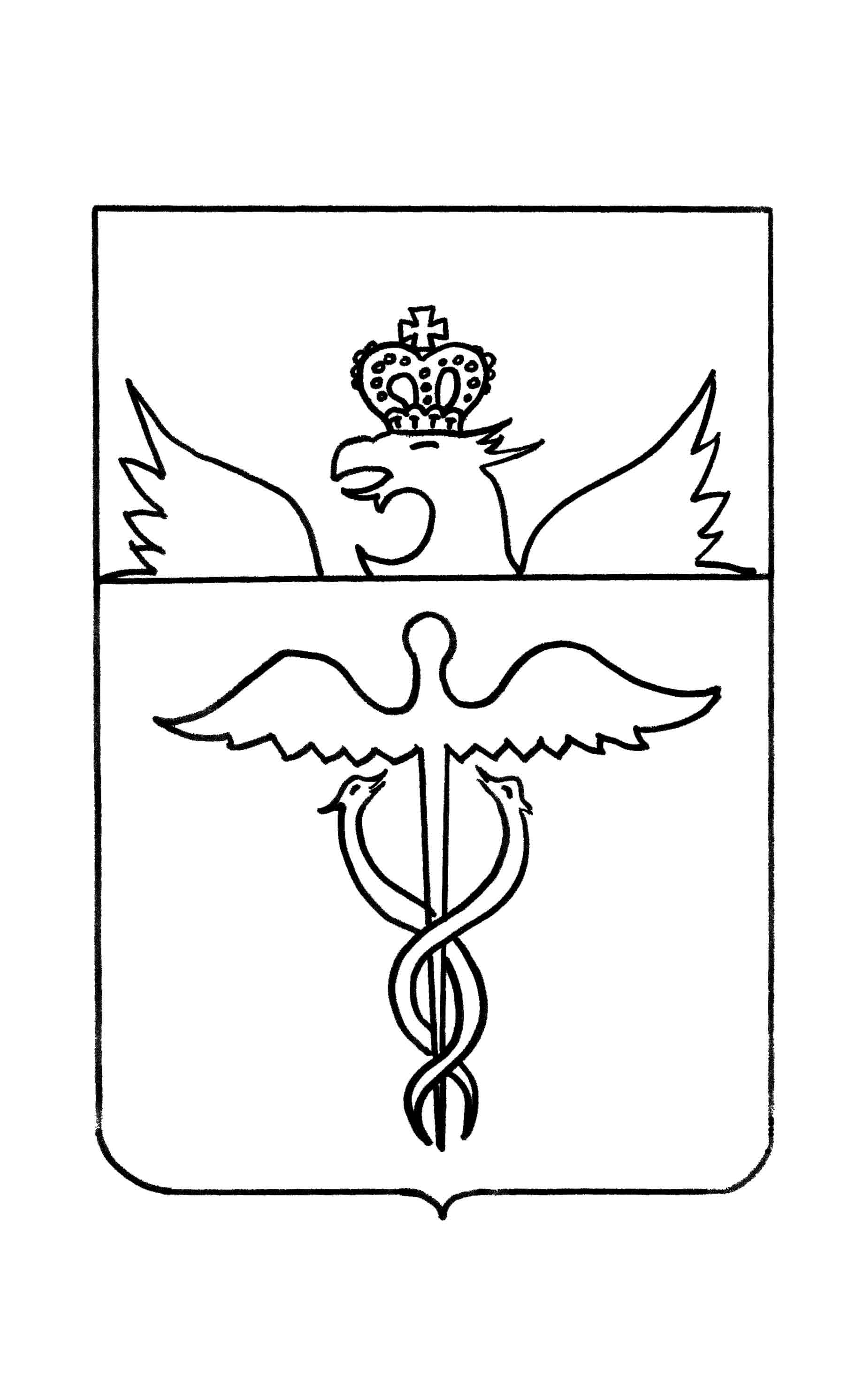 Совет народных депутатовГвазденского сельского поселенияБутурлиновского муниципального районаВоронежской областиРЕШЕНИЕот  10.10.2016 № 63с.ГваздаО внесении изменений в Правила землепользования и застройки Гвазденского сельского поселения Бутурлиновского муниципального района Воронежской области, утвержденные решением Гвазденского сельского поселения от 29.06.2012г. № 106В соответствии со ст. 33 Градостроительного кодекса Российской Федерации, ст. 14 Федерального закона от  06.10.2003 года № 131-ФЗ «Об общих принципах организации местного самоуправления в Российской Федерации», в целях приведения нормативных правовых актов Совета народных депутатов Гвазденского сельского поселения Бутурлиновского муниципального района Воронежской области в соответствие с действующим законодательством Российской Федерации, Совет народных депутатов Гвазденского сельского поселенияР Е Ш И Л :1. Внести в решение Совета народных депутатов от 29.06.2012г. № 106 «Об утверждении Правил землепользования и застройки Гвазденского сельского поселения Бутурлиновского муниципального района Воронежской области» следующие изменения:1.1 Раздел 8 изложить в новой редакции:«РАЗДЕЛ 8. ГРАДОСТРОИТЕЛЬНЫЕ РЕГЛАМЕНТЫ О ВИДАХ ИСПОЛЬЗОВАНИЯ ТЕРРИТОРИИСтатья 8.1. Общие положения.1. Решения по землепользованию и застройке принимаются в соответствии с генеральным планом развития Гвазденского сельского поселения, иной градостроительной документацией и на основе установленных настоящими Правилами градостроительных регламентов, которые действуют в пределах зон и подзон и распространяются в равной мере на все расположенные в одной и той же зоне земельные участки, иные объекты недвижимости и независимо от форм собственности.2. Действие градостроительных регламентов не распространяется на земельные участки:в границах территорий памятников и ансамблей, включенных в единый государственный реестр объектов культурного наследия (памятников истории и культуры) народов РФ, а также в границах территорий памятников или ансамблей, которые являются вновь выявленными объектами культурного наследия, и решения о режиме содержания, параметрах реставрации, консервации, воссоздания, ремонта и приспособлении которых принимаются в порядке, установленном законодательством РФ об охране культурного наследия;в границах территорий общего пользования;занятые линейными объектами (линейно-кабельные сооружения, трубопроводы, автомобильные дороги, железнодорожные линии и подобные сооружения);представленные для добычи полезных ископаемых.3. Градостроительные регламенты не устанавливаются для земель лесного фонда, земель водного фонда, покрытых поверхностными водами, земель запаса, земель особо охраняемых природных территорий, сельскохозяйственных угодий в составе земель сельскохозяйственного назначения (ст.36 Градостроительный Кодекс РФ).4. Регламенты устанавливают разрешенные виды использования земельных участков и иных объектов недвижимости применительно к различным зонам, а также допустимые изменения объектов недвижимости при осуществлении градостроительной деятельности, на основе действующих нормативных документов, основными из которых являются: федеральные законодательные акты, постановления  Правительства РФ, постановления Главы администрации Воронежской области и местной нормативной базы.Статья 8.2. Содержание градостроительных регламентов.1. Регламенты градостроительной деятельности в выделенных зонах представлены в табличной форме и включают перечень мероприятий и рекомендуемый вид  использования с элементами строительного зонирования (по застроечным показателям и некоторым параметрам строительных изменений) в соответствии со следующими основными требованиями:основные виды разрешенного использования земельных участков и иных объектов недвижимости;вспомогательные виды разрешенного использования;условно разрешенные виды использования;архитектурно-строительные требования; санитарно-гигиенические и экологические требования;защита от опасных природных процессов;2. Применительно к каждой территориальной зоне устанавливаются следующие виды разрешенного использования земельных участков и объектов капитального строительства:1) основные виды разрешенного использования земельных участков и объектов капитального строительства – виды деятельности, объекты капитального строительства, осуществлять и размещать которые на земельных участках разрешено применительно к соответствующим территориальным зонам при условии соблюдения требований технических регламентов. Основные виды разрешенного использования при условии соблюдения строительных норм и стандартов безопасности, правил пожарной безопасности, иных обязательных норм требований не могут быть запрещены.2) условно разрешенные виды разрешенного использования земельных участков и объектов капитального строительства – виды деятельности, объекты капитального строительства, осуществлять и размещать которые на земельных участках разрешено в силу перечисления этих видов деятельности и объектов в составе градостроительных регламентов применительно к соответствующим территориальным зонам при условии получения разрешения в порядке, определенном статьей 39 Градостроительного кодекса Российской Федерации, настоящими Правилами, иными муниципальными правовыми актами и при условии обязательного соблюдения требований технических регламентов.3) вспомогательные виды разрешенного использования земельных участков и объектов капитального строительства – виды деятельности и объекты капитального строительства, допустимые только в качестве дополнительных по отношению к основным видам разрешенного использования и условно разрешенным видам использования и осуществляются совместные с ними. В случае, если основной или условно разрешенный вид использования земельного участка не установлен, вспомогательный не считается разрешенным.3. Для всех основных и условно разрешенных видов использования вспомогательными видами разрешенного использования, даже если они прямо не указаны в градостроительных регламентах, являются следующие: - виды использования, технологически связанные с объектами основных и условно разрешенных видов использования или обеспечивающие их безопасность, в том числе противопожарную в соответствии с нормативно-техническими документами;- для объектов, требующих постоянного присутствия охраны – помещения или здания для персонала охраны; - объекты инженерной инфраструктуры, необходимые для инженерного обеспечения объектов основных, условно разрешенных, а также иных вспомогательных видов использования (электроподстанции закрытого типа, распределительные пункты и подстанции, трансформаторные подстанции, котельные тепловой мощностью до 200 Гкал/час, центральные и индивидуальные тепловые пункты, насосные станции перекачки, повышенные водопроводные насосные станции, регулирующие резервуары);- автомобильные проезды и подъезды, оборудованные пешеходные пути, обслуживающие соответствующие участки; - благоустроенные, в том числе озелененные, детские площадки, площадки для отдыха, спортивных занятий; - хозяйственные здания, строения, сооружения, площадки (в том числе для мусоросборников), необходимые для нормального функционирования основных и условно разрешенных видов использования;- общественные туалеты (кроме встроенных в жилые дома, детские учреждения).4. На территории земельного участка суммарная общая площадь объектов вспомогательных видов использования не должна превышать общей площади объектов основных и условно разрешенных видов использования. 5. В пределах земельного участка могут сочетаться несколько видов разрешенного использования. При этом вид разрешенного использования, указанный как основной, может выступать в качестве вспомогательного при условии соблюдения требований технических регламентов и нормативов градостроительного проектирования.6.Размещение объектов торговли и обслуживания производится в соответствии с действующим Федеральным законодательством.Статья 8.3. Жилые зоны8.3.1. Зона застройки индивидуальными жилыми домами – Ж1.На территории Гвазденского сельского поселения выделяются участки зоны застройки индивидуальными жилыми домами:в населенном пункте с. Гвазда 83 участка.1. Градостроительный регламент.2. Описание прохождения границ зоны застройки индивидуальными жилыми домами.Населенный пункт с. Гвазда (1).8.3.2. Зона планируемого размещения индивидуальной жилой застройки – Ж1(п)Согласно генеральному плану, на территории сельского поселения выделяются  участки зоны планируемого размещения жилой застройки, в том числе:в с. Гвазда 8  участков.Перечень видов разрешенного использования земельных участков и объектов капитального строительства в зоне Ж1(п) устанавливается с учетом ведущего типа застройки (индивидуальная жилая).Описание прохождения границ зоны планируемого размещения жилой застройки:1. Градостроительный регламент.2. Описание прохождения границ зоны планируемого размещения жилой застройки:Населенный пункт с. Гвазда (1). 8.3.3. Зона планируемого размещения малоэтажной  жилой застройки – Ж2(п).На территории Гвазденского сельского поселения выделяются участки зоны планируемой малоэтажной застройки, в том числе:в с. Гвазда выделяется  3 участка.1. Градостроительный регламент.2. Описание прохождения границ зоны размещения малоэтажной жилой застройки.Населенный пункт с.Гвазда(1).Статья 8.4. Общественно-деловые зоны8.4.1. Зона общественного центра – О1На территории сельского поселения выделяются  участки зон общественного центра, в т.ч.:в населенном пункте с. Гвазда выделяется 4  участка. 1.Градостроительный регламент.2. Описание прохождения границ участков зон размещения объектов общественно-делового назначения.Населенный пункт с. Гвазда (1)8.4.2. Зона планируемого размещения объектов общественно-делового назначения – О1(п).Согласно генеральному плану, на территории сельского поселения выделяются  участки зоны планируемого размещения объектов общественно-делового назначения, в том числе:в населенном пункте с. Гвазда выделяется 12  участков.1.Градостроительный регламент.Описание прохождения границ участков размещения объектов общественно-делового назначения:Населенный пункт с. Гвазда (1)Статья 8.5. Производственно-коммунальные зоны8.5.1. Зона размещения предприятий IV-V класса санитарной вредности – П1.На территории Гвазденского поселения выделяются участки размещения предприятий IV-V класса санитарной вредности, в том числе:в населенном пункте с. Гвазда 3  участка.1.Градостроительный регламент.2. Описание прохождения границ участков зон размещения предприятий IV-V класса санитарной вредности.Населенный пункт с. Гвазда (1)8.5.2. Зона размещения промышленных предприятий II-III класса санитарной вредности – П2На территории Гвазденского сельского поселения выделяются  участки объектов размещения предприятий II-III класса санитарной вредности, в т.ч.:в населенном пункте с. Гвазда 1  участок.1.Градостроительный регламент2. Описание прохождения границ участков зон размещения предприятий II-III класса санитарной вредности.Населенный пункт с. Гвазда (1).Статья 8.6. Зоны инженерной и транспортной инфраструктурФедеральные и региональные дороги используются в соответствии с Правилами установления и использования полос отвода федеральных автомобильных дорог (постановление Правительства РФ №1420 от 1.12.98г.) и отражены в статье 9.2.1. настоящих Правил «Зоны с особыми условиями использования территории».Действия градостроительных регламентов не распространяется на земельные участки: в границах территории общего пользования, в границах территории памятников и ансамблей, занятые линейными объектами, представленные для добычи полезных ископаемых (ст. 36 Градостроительного кодекса РФ). 8.6.1. Зона улиц и дорог – ИТ1.Регламенты носят рекомендательный характер.8.6.2. Зона планируемого размещения объектов инженерной инфраструктуры – ИТ(п)Зона выделяется на основе утвержденного генерального плана сельского поселения и включают участки объектов водоснабжения, участки объектов водоотведения и канализации.Градостроительный регламент.Данный градостроительный регламент определяет режим использования земельных участков в границах территориальной зоны ИТ, не занятых линейными объектами.Для  зон инженерной и транспортной инфраструктур занятых линейными объектами действуют регламенты в соответствии со ст. 9.1.4, 9.1.9 и 9.2.3 – 9.2.6 настоящих Правил.Статья 8.7. Рекреационные зоны (планируемые)Зоны выделяются на основе утвержденных  документов территориального планирования  - генеральных планов.Градостроительный регламент устанавливается в соответствии с характером использования.8.7.1. Зоны озелененных территорий общего пользования – Р1(п)Парки, скверы, бульвары, набережные относятся к территории общего пользования, на которые градостроительный регламент не распространяется (ч.4 ст.36 Градостроительный Кодекс РФ).До утверждения в установленном порядке режима использования данных территории применяются нормы и правила норматива градостроительного проектирования № 133 от 12.04.2010г. «Комплексное благоустройство и озеленение населенных пунктов Воронежской области».На территории с.Гвазда выделяется 15 участков озелененных территорий общего пользования.1.Градостроительный регламент носит рекомендательный характер2. Описание границ территорий объектов зеленых насаждений общего пользования.Населенный пункт с. Гвазда (1).8.7.2. Зона зеленых насаждений специального назначения – Р2(п)На территории сельского поселения выделяются участки зеленых насаждений специального назначения, в том числе в с.Гвазда 3 участка.1.Градостроительный регламент2. Описание прохождения границ участков зоны зеленых насаждений специального назначения.Населенный пункт с. Гвазда (1).8.7.3. Зоны и объекты отдыха, физической культуры и спорта – Р3(п)На территории сельского поселения выделяются  участки зоны размещения объектов отдыха, в том числе.в с. Гвазда 18  участков.1.Градостроительный регламент2. Описание прохождения границ участков, предназначенных для отдыха, физической культуры и спорта.Населенный пункт с. Гвазда (1).Статья 8.8. Зоны специального назначения8.8.1. Зона кладбищ – СП1.На территории сельского поселения выделяются  участки зон кладбищ, в том числе.в с. Гвазда 2 участка.1.Градостроительный регламент2. Описание прохождения границ территорий, предназначенных для размещения кладбищ.Населенный пункт с. Гвазда (1).8.8.2. Зоны планируемого размещения объектов специального назначения (кладбищ, скотомогильников, свалок, полигонов ТБО).Зоны размещения объектов специального назначения – кладбища СП1(п). скотомогильники СП2, свалки и полигоны ТБО, выделяются на основе утвержденных в составе документов территориального планирования зон планируемого размещения объектов капитального строительства федерального, регионального и местного значения, либо соответствующих зон, резервированных для государственных и муниципальных нужд в установленном порядке и в соответствии с требованиями регионального норматива градостроительного проектирования №25-п 5.06.2008г.Для данной зоны действуют градостроительные регламенты в соответствии со ст.9.1.6, 9.1.7 и 9.1.8 настоящих Правил.Статья 8.9. Зоны сельскохозяйственного использованияСогласно ст.36 Градостроительного кодекса РФ для сельскохозяйственных угодий в составе земель сельскохозяйственного назначения градостроительный регламент не устанавливается. Использование земельных участков, для которых градостроительные регламенты не устанавливаются, определяется уполномоченными органами в соответствии с федеральными законами. 8.9.1. Зона сельскохозяйственных угодий – С1На территории с.Гвазда  выделяются 20 участков зон сельскохозяйственных угодий.1.Градостроительный регламентПредельные размеры земельных участков, предельные параметры разрешенного строительства и реконструкции объектов капитального строительства В соответствии с статьей 36 п. 6 Градостроительного кодекса РФ градостроительные регламенты не устанавливаются для сельскохозяйственных угодий в составе земель сельскохозяйственного назначения.Использование земельных участков, на которые действие градостроительных регламентов не распространяется или для которых градостроительные регламенты не устанавливаются, определяется уполномоченными федеральными органами исполнительной власти, уполномоченными органами исполнительной власти субъектов РФ или уполномоченными органами местного самоуправления в соответствии с федеральными законами (статья 36, п. 7 Градостроительного кодекса РФ).Примечание: Земельные участки в составе зон сельскохозяйственного использования используются в целях ведения сельскохозяйственного производства до момента принятия решения об изменении их использования в соответствии с проектами планировки (ст.85 ЗК РФ).Населенный пункт с. Гвазда (1).»2. Опубликовать  настоящее решение  в официальном периодическом печатном издании «Вестник муниципальных правовых актов Гвазденского сельского поселения Бутурлиновского муниципального района Воронежской области»   и разместить в сети «Интернет» на официальном сайте органов местного самоуправления Гвазденского сельского поселения.3. Направить  настоящее решение и Правила землепользования и застройки Гвазденского сельского поселения с внесенными изменениями.3.1. В администрацию Бутурлиновского муниципального района Воронежской области для размещения в информационной системе обеспечения градостроительной деятельности Бутурлиновского муниципального района.3.2. В департамент архитектуры и строительной политики  Воронежской области.Глава Гвазденского сельского поселения                    В.И. Солодухина№ п/пВиды разрешенного использования земельных участков и объектов капитального строительстваВиды разрешенного использования земельных участков и объектов капитального строительства1.Основные виды разрешенного использованияВспомогательные виды разрешенного использования (установленные к основным)Жилая застройка;Общественное использование объектов капитального строительства;Предпринимательство;Отдых (рекреация);Транспорт;Земельные участки (территории) общего пользования;Ведение огородничества.Ведение садоводства.Производственная деятельностьДеятельность по особой охране и изучению природыВодные объектыДля индивидуального жилищного строительства;Для ведения личного подсобного хозяйства;Блокированная жилая застройка;Обслуживание жилой застройки;Объекты гаражного назначения;Коммунальное обслуживание;Социальное обслуживание;Бытовое обслуживание;Здравоохранение;Амбулаторно-поликлиническое обслуживание;Образование и просвещение;Дошкольное, начальное и среднее общее образование;Культурное развитие;Религиозное использование;Общественное управление;Ветеринарное обслуживание;Деловое управление;Рынки;Магазины;Банковская и страховая деятельность;Общественное питание;Обслуживание автотранспорта;Объекты придорожного сервиса;Спорт;Связь;Склады;Автомобильный транспорт;Трубопроводный транспорт;Историко-культурная деятельность;Ритуальная деятельность;Запас;Специальная деятельность;Ведение огородничества;Ведение садоводства,Животноводство.2.Условно разрешенные виды использованияВспомогательные виды разрешенного использования для условно-разрешенных видовМалоэтажная многоквартирная жилая застройка;Среднеэтажная жилая застройкаСтационарное медицинское обслуживаниеПриюты для животныхАмбулаторное ветеринарное обслуживаниеОбеспечение научной деятельностиОбъекты торговли (торговые центры, торгово-развлекательные центры (комплексы)Природно-
познавательный туризмОхота и рыбалкаТуристическое обслуживаниеТяжелая промышленность;Легкая промышленность;Пищевая промышленность;НедропользованиеАвтомобиле-строительная промышленностьФармацевтическая промышленностьЭнергетикаСтроительная промышленностьНефтехимическая промышленностьЖелезнодорожный транспортВедение дачного хозяйстваИспользование лесовПередвижное жильеСреднее и высшее профессиональное образованиеОбеспечение деятельности в области гидрометеорологии и смежных с ней областяхРазвлеченияГостиничное обслуживаниеВыставочно - ярмарочная деятельностьВодный транспортВоздушный транспортЗаготовка древесиныЗаготовка лесных ресурсовРезервные лесаПараметры разрешенного строительства, реконструкции объектов капитального строительстваПараметры разрешенного строительства, реконструкции объектов капитального строительства33Предельные (минимальные и (или) максимальные) размеры земельных участков, в том числе их площадьПлощади земельных участков для индивидуального жилищного строительства, ведения личного подсобного хозяйства: - минимальная – 150 кв.м.;    - максимальная – 5000 кв.м.Максимальные размеры земельных участков, предоставляемые льготным категориям гражданам в собственность бесплатно для индивидуального жилищного строительства, ведения личного подсобного хозяйства – 5000 кв.м.Площади земельных участков для индивидуального жилищного строительства для предоставления многодетным семьям:- минимальная – 400 кв.м.;- максимальная – 5000 кв.м.Площади земельных участков для блокированной жилой застройки:- максимальная – 5000 кв.м.Допускается превышение предельных (максимальных) размеров земельных участков, при невозможности использования прилегающих земель для других целей в системе сложившейся застройки до 500 кв.м.33Минимальные отступы от границ земельных участков в целях определения мест допустимого размещения зданий, строений, сооруженийМинимальный отступ от границ земельного участка в сложившейся застройке, при ширине земельного участка 12 м. и менее:-  1,0 м - для одноэтажного жилого дома;-  1,5 м - для двухэтажного жилого дома;- 2,0 м - для трехэтажного жилого дома, при условии, что расстояние до расположенного на соседнем земельном участке жилого дома не менее 6 м;Индивидуальный жилой дом должен отстоять от красной линии улиц не менее 5 м., от красной линии проездов – не менее 3 м. Расстояние от хозяйственных построек до красных линий улиц и проездов должно быть не менее 5 м. В отдельных случаях допускается размещение индивидуальных жилых домов по красной линии улиц в условиях сложившейся застройки.33Предельное количество этажей или предельная высота зданий, строений, сооружений3 этажа (включая мансардный) Для вспомогательных строений количество этажей - 1 (высота 3,5м)33Максимальный процент застройки в границах земельного участкаминимальный – 20%.максимальный – 50%33Архитектурно-строительные требованияУсадебный одно- , двухквартирный дом должен отстоять от красной линии улиц не менее ., от красной линии проездов – не менее . Расстояние от хозяйственных построек до красных линий улиц и проездов должно быть не менее . В отдельных случаях допускается размещение жилых домов усадебного типа по красной линии улиц в условиях сложившейся застройки.Минимальные и максимальные размеры земельных участков принимаются в соответствии с решением Совета народных депутатов сельского поселения. В соответствии с рекомендациями Регионального норматива градостроительного проектирования (№ 9-п от 17.04.2008г.) максимальная площадь земельного участка – 5000 кв.м, минимальная – 400 кв.м.Учреждения и предприятия обслуживания следует размещать из расчета обеспечения жителей услугами первой необходимости в пределах пешеходной доступности не более 30 минут. Помимо стационарных зданий следует предусматривать передвижные средства и сооружения сезонного использования, выделяя для них соответствующие площадки.В существующих кварталах застройки допускается модернизация и реконструкция застройки, сохранившей свою материальную ценность с соблюдением противопожарных требований и санитарных норм, и в соответствии с градостроительным планом  земельного участка.При проведении строительства строгое соблюдение красных линий, определяющих границы улиц.Предельное количество этажей для основных строений – до 3-х включительно;Для всех вспомогательных строений количество этажей - 1 (высота 3,5м);Линия застройки должна быть четко выражена, при этом ширина земельных участков («палисадников») от фасада зданий должна быть одинаковой.Строительство жилого дома, объем и качество строительства, оснащение инженерным оборудованием, внешнее благоустройство земельного участка, должны соответствовать требованиям установленным в разрешении на строительство и утвержденному градостроительному плану. Процент застройки: максимальный – 50%, минимальный – 20%.До границы соседнего приквартирного участка расстояния по санитарно-бытовым условиям должны быть не менее:от усадебного дома – ;от других построек (баня, гараж и др.) – ;от стволов высокорослых деревьев – ;от стволов среднерослых деревьев – 2м;от кустарников – .от постройки для содержания скота и птицы – .Содержание скота и птицы допускается в районах усадебной застройки с размером приусадебного участка не менее  (Региональный норматив градостроительного проектирования №9-П п. 2.2.6.6.).Расстояние от сараев для скота и птицы до шахтных колодцев должно быть не менее 50м.Допускается блокировка хозяйственных построек на смежных земельных участках по взаимному согласию домовладельцев, а также блокировка хозяйственных построек к основному строению  с учетом  пожарных требований.Расстояние от окон жилых комнат до стен соседнего дома и хозяйственных построек, расположенных на соседних земельных участках, должно быть не менее . При этом должна обеспечиваться непросматриваемость жилых помещений (комнат, кухонь) из окна в окно с применением витражей, пленочного покрытия и т.п.Вспомогательные строения, за исключением гаражей располагать со стороны улиц не допускается.Ограждение земельных участков со стороны улиц должно быть единообразным как минимум на протяжении одного квартала с обеих сторон улицы. По меже земельных участков рекомендуется устанавливать не глухие ограждения (с применением сетки-рабицы, ячеистых сварных металлических сеток, деревянных решетчатых конструкций с площадью просвета не менее 50% от площади забора).Установка по меже глухих ограждений ( с применением кирпича, асбоцементных листов, пиломатериалов и т.п.) может осуществляется без ограничений при их высоте не более  (с наращиванием их до предельной высоты не глухими конструкциями) Высота ограждений не более .Архитектурно-планировочная структура новых массивов жилой застройки должна быть увязана по своим размерам и пропорциям с существующей застройкой.Ограничения использования земельных участков и объектов капитального строительстваОграничения использования земельных участков и объектов капитального строительства4.Санитарно-гигиенические и экологические требованияВодоснабжение следует производить от централизованных систем в соответствии со СНиП 2.04. 02;Подключение к централизованной системе канализации или местное канализование с размещением выгребных ям только на территориях домовладений;Санитарная очистка территории;Площадки для мусоросборников размещаются из расчета 1 контейнер на 10 домов, но не далее чем 100м от входа в дом;Расстояние от надворного туалета до стен соседнего дома необходимо принимать не менее 12м, до источника водоснабжения (колодца) не менее 25м;Обустройство и озеленение прилегающих к земельным участкам тротуаров и газонов. Для участков расположенных в границах санитарно-защитных зон промышленных и сельскохозяйственных предприятий, действуют дополнительные регламенты в соответствии со ст.9.1.5 раздела 9 настоящих Правил.5.Защита от опасных природных процессов.Проведение мероприятий по инженерной подготовке территории, включая вертикальную планировку с организацией отвода поверхностных вод.Крутые участки рельефа должны быть оборудованы системой нагорных и водоотводных каналов.Проведение мероприятий по борьбе с оврагообразованием.Для участков зоны  расположенных в границах водоохраной зоны р.Осередь действуют дополнительные  регламенты в соответствии со ст.9.1.2 и 9.3.2 настоящих Правил.Номер участка зоныКартографическое описаниеГраница зоны проходит:Ж 1/1/1От точки 4 по ул.Подлесная до точки 8; по границе огородов точкам 6, 5 до точки 4.Ж 1/1/2От точки 9 по ул.Подлесная до точки 12; по границе огородов точкам 11, 10 до точки 9.Ж 1/1/3От точки 14 по ул.Подлесная до точки 20; по границе зоны П 1/1/1 до точки 21; по границе огородов через точку 13 до точки 14.Ж 1/1/4От точки 15 по ул.Подлесная до точки 26; по границе огородов через точку 17 до точки 16; по границе участков жилых домов до точки 15.Ж 1/1/5От точки 27 по ул.Ленина границе участков жилых домов №174-204 до точки 25; по границе зоны П 1/1/1 точкам 24, 23; в северо-восточном направлении до точки 27.Ж 1/1/6По точкам 37, 38, 39 до пересечения с границей населенного пункта в точке 40; по границе населенного пункта до точки 41; в северо-восточном направлении до точки 37.Ж 1/1/7От точки 32 по ул.Ленина границе участков жилых домов №124-170 до точки 28; по границе огородов точкам 29, 31 до точки 32.Ж 1/1/8От точки 36 по ул.Ленина  границе участков жилых домов № 39-51 до точки 33; далее по точкам 34, 35 до точки 36.Ж 1/1/9По точкам 42, 43, 340, 342; в юго-восточном направлении до точки 42.Ж 1/1/10От точки 55 по ул.Ленина границе участков жилых домов №34-122 до точки 52; по границе огородов точкам 53, 54 до точки 55.Ж 1/1/11По точкам 49, 48, 51, 50; по ул.Ленина до точки 49.Ж 1/1/12По точкам 58, 59, 60, 61; по ул.Ленина до точки 58.Ж 1/1/13От точки 75 по ул.Коммунаров до точки 76; по границе участков через точку 77 до пересечения с границей населенного пункта в точке 78; по границе населенного пункта до точки 75.Ж 1/1/14От точки 89 по ул.Комарова через точку 88 границе участков жилых домов №78-100 до точки 80; в северо-восточном направлении до пересечения с границей населенного пункта в точке 79; по границе населенного пункта до точки 91; по границе огородов через точку 90 до точки 89.Ж 1/1/15От точки 97 по ул.Комарова границе участков жилых домов №2-76 до точки 96; по границе огородов через точку 95 до пересечения с границей населенного пункта в точке 94; по границе населенного пункта до точки 97.Ж 1/1/16От точки 108 по ул.Пчелка границе участков жилых домов №1-21 до точки 122; в восточном направлении до точки 123; по границе огородов до пересечения с границей населенного пункта в точке 124; по границе населенного пункта до точки 108.Ж 1/1/17От точки 99 по ул.Комарова границе участков жилых домов №1-77 до точки 100; по границе огородов точкам 101, 102, 103, 104 до точки 99.Ж 1/1/18От точки 127 по ул.Дружба границе участков жилых домов №2-66 до точки 128; в северо-западном направлении до точки 113; по границе огородов через точку 112 до точки 127.Ж 1/1/19От точки 125 по ул.Дружба границе участков жилых домов №3-81 через точку 126 до точки 133; в юго-восточном направлении до точки 134; по ул.Центральная до пересечения с границей населенного пункта в точке 135; по границе населенного пункта до точки 125.Ж 1/1/20От точки 129 по ул.Дружба точкам 132, 131, 130; в юго-восточном направлении до точки 129.Ж 1/1/21От точки 117 по ул.1 Мая до точки 120; по ул.Комарова до точки 119; по границе огородов через точку 118 до точки 117.Ж 1/1/22По точкам 196, 197, 198, 199; в юго-западном направлении до точки 196.Ж 1/1/23От точки 170 по ул.1 Мая до точки 171; по границе огородов точкам 172, 173, 174, 175 до точки 170.Ж 1/1/24От точки 149 по ул.Дружба до точки 148; по ул.Садовая границе участков жилых домов №17-35 до точки 155; по границе огородов точкам 154, 153, 152, 151, 150 до точки 149.Ж 1/1/25От точки 136 по ул.Центральная границе участков жилых домов №1-47 до точки 137; по ул.Дружба до точки 138; в северо-восточном направлении до точки 139; по границе огородов точкам 140, 141, 142 до пересечения с границей населенного пункта в точке 143; по границе населенного пункта до точки 136.Ж 1/1/26От точки 144 в северо-восточном направлении до точки 145; в восточном направлении до пересечения с границей населенного пункта в точке 146; по границе населенного пункта до точки 147; в западном направлении до точки 144.Ж 1/1/27По точкам 158, 159, 160, 161; в северном направлении до точки 158.Ж 1/1/28От точки 281 в северо-западном направлении до точки 280; по ул.Центральная границе участков жилых домов №49-91 до точки 285; по границе огородов точкам 284, 283, 282 до точки 281.Ж 1/1/29От точки 292 в восточном направлении до точки 293; по ул.Калинина границе участков жилых домов №22-46 до точки 294; в западном направлении до точки 286; по границе огородов точкам 287, 290, 291 до точки 292.Ж 1/1/30От точки 297 в западном направлении до точки 296; по ул.Калинина до точки 295; по границе участка до пересечения с границей населенного пункта в точке 298; по границе населенного пункта до точки 297.Ж 1/1/31От точки 202 по ул.Луговая до точки 242; по ул.Трудовая до точки 206; по границе огородов точкам 205, 204, 203 до точки 202.Ж 1/1/32От точки 189 по ул.Ленина до точки 223; по ул.Надречная до точки 222; по границе огородов точкам 192, 191, 190 до точки 189.Ж 1/1/33От точки 188 по ул.Ленина точкам 232, 231, 230, 229, 228, 227, 226, 225, 224; по ул.Надречная через точки 239, 238 до точки 237; по границе огородов через точку 187 до точки 188.Ж 1/1/34От точки 257 по ул.Надречная до точки 256; по ул.Луговая до точки 264; в юго-восточном направлении до точки 263; по ул.Заливная до точки 262; по границе огородов точкам 259, 258 до точки 257.Ж 1/1/35От точки 265 по ул.Луговая до точки 266; по ул.Трудовая до точки 267; по границе огородов до точки 265.Ж 1/1/36От точки 243 по ул.Гоголя до точки 246; по границе огородов точкам 245, 244 до точки 243.Ж 1/1/37От точки 184 по ул.Гоголя границе участков жилых домов №6-41 до точки 255; в юго-восточном направлении до точки 254; по ул.Молодежная границе участков жилых домов №2-22 до точки 253; далее по точкам 252, 251, 250; по ул.Садовая границе участков жилых домов №1-16 до точки 183; в северо-западном направлении до точки 184..Ж 1/1/38По точкам 162, 163, 164, 169; в юго-восточном направлении до точки 162.Ж 1/1/39От точки 315 по ул.Молодежная  границе участков жилых домов №5-21 до точки 316; в юго-восточном направлении до точки 317; по ул.И.Бочарникова до точки 318; в северо-восточном направлении до точки 319; далее по точкам 320, 321, 327, 326, 325, 324, 343, 314 до точки 315.Ж 1/1/40От точки 364 по ул. И.Бочарникова точкам 365, 366, 367 до точки 364.Ж 1/1/41От точки 310 по ул.Центральная границе участков жилых домов №93-153 до точки 309; по границе огородов точкам 308, 307 до точки 310.Ж 1/1/42От точки 306 по ул.Калинина границе участков жилых домов №48-84 до точки 303; по границе огородов точкам 304, 305 до точки 306.Ж 1/1/43От точки 300 по ул.Калинина границе участков жилых домов №41-81 до точки 301; в юго-восточном направлении до пересечения с границей населенного пункта в точке 302; по границе населенного пункта до точки 209 и далее до точки 300.Ж 1/1/44По точкам 445, 446, 447, 448, 449; по ул.Трудовая до точки 445.Ж 1/1/45От точки 450 по ул.Трудовая до точки 451; по ул.Луговая до точки 452; в северо-западном направлении до точки 453; в северо-восточном направлении до точки 450.Ж 1/1/46От точки 455 по ул.Луговая до точки 456; по ул.М.Котлас до точки 457; затем по точкам 458, 459, 460, 461, 462, 463 до точки 455.Ж 1/1/47От точки 339 по ул.Заливная до точки 336; далее по точкам 337, 338 до точки 339.Ж 1/1/48По точкам 360, 362, 332, 331; по ул.Гоголя до точки 360.Ж 1/1/49По точкам 362, 361, 363; по ул.Кр.Уголок границе участков жилых домов №1-12 до точки 362.Ж 1/1/50От точки 385 по ул.Центральная до точки 395; в юго-западном направлении до точки 394; в северо-западном направлении до точки 393; по ул.Кр. Уголок границе участков жилых домов №18-22 до точки 392; по ул.И.Бочарникова до точки 390; далее по точкам 389, 391, 384 до точки 385. Ж 1/1/51От точки 378 по ул.Центральная границе участков жилых домов №155-209 до точки 381; в юго-восточном направлении до точки 380; по ул.Калинина границе населенного пункта №86-130 до точки 379; в северо-западном направлении до точки 378.Ж 1/1/52От точки 396 по ул.Калинина границе участков жилых домов №83-121 до точки 399; в юго-восточном направлении до пересечения с границей населенного пункта в точке 398; по границе населенного пункта до точки 397; в северо-западном направлении до точки 396.Ж 1/1/53По точкам 209, 210, 211, 465; в северо-восточном направлении до точки 209.Ж 1/1/54По точкам 458, 459, 460, 463, 464; в северо-восточном направлении до точки 458.Ж 1/1/55По точкам 485, 484, 486, 489, 450, 451, 452, 467, 468, 469, 470; в северо-западном направлении до точки 485.Ж 1/1/56По точкам 472, 473, 474; по ул.Степная до точки 472.Ж 1/1/57По точкам 348, 349, 350, 351, 347; по ул.М.Котлас до точки 348.Ж 1/1/58От точки 355 по ул.Фрунзе границе участков жилых домов №8-54 до точки 359; в северо-западном направлении до точки 356; по границе огородов до точки 355.Ж 1/1/59От точки 419 по ул.Фрунзе до точки 408; по ул.Центральная точкам 409, 410, 411, 412, 413, 414; в северо-западном направлении точкам 415, 416, 417, 418 до точки 419.Ж 1/1/60От точки 439 по ул.Центральная до точки 440; по ул.Пионерская границе участков жилых домов №1-27 до точки 421; по ул.Фрунзе до точки 420; в юго-восточном направлении до точки 439.Ж 1/1/61От точки 405 по ул.Калинина границе участков жилых домов №132-172 до точки 404; в северо-западном направлении до точки 407; по ул.Центральная границе участков жилых домов №215-255 до точки 406; в юго-восточном направлении до точки 405.Ж 1/1/62От точки 400 по ул.Калинина границе участков жилых домов №123-157 до точки 403; в юго-восточном направлении до пересечения с границей населенного пункта в точке 402; по границе населенного пункта до точки 401; в северо-западном направлении до точки 400.Ж 1/1/63От точки 466 по ул.Подлесная до точки467; по границе огородов точкам 213, 212 до точки 466.Ж 1/1/64От точки 468 по ул.Подлесная через точку 471 до точки 470; по ул.Трудовая до точки 469; в северо-западном направлении до точки 468.Ж 1/1/65От точки 214 в юго-восточном направлении до точки 472; по ул.Трудовая до точки 216; по границе огородов через точку 215 до точки 214.Ж 1/1/66По точкам 477, 478, 479, 480; в северо-западном направлении до точки 477.Ж 1/1/67От точки 474 по ул.Степная до точки 217; по границе огородов точкам 218, 473 до точки 474.Ж 1/1/68По точкам 485, 486, 487, 488, 489, 490 и далее до точки 485.Ж 1/1/69По точкам 496, 497, 498, 499 до пересечения с границей населенного пункта в точке 500; по границе населенного пункта до точки 496.Ж 1/1/70От точки 608 по ул.Фрунзе до точки 484; по границе огородов точкам 483, 482 до точки 608.Ж 1/1/71От точки 601 по ул.Большой Котлас через точку 605 до точки 604; по границе огородов точкам 603, 602 до точки 601.Ж 1/1/72От точки 493 по ул.Большой Котлас до точки 606; по границе населенного пункта до точки 495; по границе огородов через точку 494 до точки 493.Ж 1/1/73От точки 600 по ул.Большой Котлас до точки 607; по границе населенного пункта до точки 508; по границе огородов через точку 509 до точки 600.Ж 1/1/74От точки 610 по ул.Фрунзе до точки 611; по ул.Ст.Разина до точки 612; по ул.Центральная до пересечения с границей населенного пункта в точке 613; по границе населенного пункта до точки 507; по границе огородов через точку 506 до точки 610.Ж 1/1/75От точки 618 по ул.Фрунзе до точки 619; по ул.Кузнечная до точки 620; по ул.Центральная до точки 617; по ул.Ст.Разина до точки 618.Ж 1/1/76От точки 622 по ул.Фрунзе до точки 623; в юго-восточном направлении до точки 624; по ул.Центральная до точки 621; по ул.Кузнечная до точки 622.Ж 1/1/77От точки 426 по ул.Фрунзе до точки 422 по ул.Пионерская до точки ; в юго-западном направлении через точку 424 до точки 425; в северо-западном направлении до точки 426.Ж 1/1/78По точкам 625, 626, 627, 628, 629, 630, 631; по ул.Центральная до точки 625.Ж 1/1/79От точки 441 по ул.Пионерская до точки 442; по ул.Центральная до точки 443; в северо-западном направлении до точки 444; в северо-восточном направлении до точки 441.Ж 1/1/80От точки 633 по ул.Центральная границе участков жилых домов №257-315 до точки 636; далее по точкам 635, 634; в западном направлении до точки 633.Ж 1/1/81От точки 643 по ул.Калинина границе участков жилых домов №174-220 до точки 642; по границе огородов точкам 639, 638 до точки 643.Ж 1/1/82От точки 645 по ул.Калинина границе участков жилых домов №159-199 до точки 644; по границе участка жилого дома до пересечения с границей населенного пункта в точке 640; по границе населенного пункта до точки  646 и далее в северо-западном направлении до точки 645.Ж 1/1/83От точки 616 по ул.Центральная границе участков жилых домов №317-329 до пересечения с границей населенного пункта в точке 614; по границе населенного пункта до точки 615; в северо-западном направлении до точки 616.№ п/пВиды разрешенного использования земельных участков и объектов капитального строительстваВиды разрешенного использования земельных участков и объектов капитального строительства1.Основные виды разрешенного использованияВспомогательные виды разрешенного использования (установленные к основным)Жилая застройка;Общественное использование объектов капитального строительства;Предпринимательство;Отдых (рекреация);Транспорт;Земельные участки (территории) общего пользования;Ведение огородничества.Ведение садоводства.Производственная деятельностьДеятельность по особой охране и изучению природыВодные объектыДля индивидуального жилищного строительства;Для ведения личного подсобного хозяйства;Блокированная жилая застройка;Обслуживание жилой застройки;Объекты гаражного назначения;Коммунальное обслуживание;Социальное обслуживание;Бытовое обслуживание;Здравоохранение;Амбулаторно-поликлиническое обслуживание;Образование и просвещение;Дошкольное, начальное и среднее общее образование;Культурное развитие;Религиозное использование;Общественное управление;Ветеринарное обслуживание;Деловое управление;Рынки;Магазины;Банковская и страховая деятельность;Общественное питание;Обслуживание автотранспорта;Объекты придорожного сервиса;Спорт;Связь;Склады;Автомобильный транспорт;Трубопроводный транспорт;Историко-культурная деятельность;Ритуальная деятельность;Запас;Специальная деятельность;Ведение огородничества;Ведение садоводства.2.Условно разрешенные виды использованияВспомогательные виды разрешенного использования для условно-разрешенных видовМалоэтажная многоквартирная жилая застройка;Среднеэтажная жилая застройкаСтационарное медицинское обслуживаниеПриюты для животныхАмбулаторное ветеринарное обслуживаниеОбеспечение научной деятельностиОбъекты торговли (торговые центры, торгово-развлекательные центры (комплексы)Природно-
познавательный туризмОхота и рыбалкаТуристическое обслуживаниеТяжелая промышленность;Легкая промышленность;Пищевая промышленность;НедропользованиеАвтомобиле-строительная промышленностьФармацевтическая промышленностьЭнергетикаСтроительная промышленностьНефтехимическая промышленностьЖелезнодорожный транспортВедение дачного хозяйстваИспользование лесовПередвижное жильеСреднее и высшее профессиональное образованиеОбеспечение деятельности в области гидрометеорологии и смежных с ней областяхРазвлеченияГостиничное обслуживаниеВыставочно - ярмарочная деятельностьВодный транспортВоздушный транспортЗаготовка древесиныЗаготовка лесных ресурсовРезервные лесаПараметры разрешенного строительства, реконструкции объектов капитального строительстваПараметры разрешенного строительства, реконструкции объектов капитального строительства33Предельные (минимальные и (или) максимальные) размеры земельных участков, в том числе их площадьПлощади земельных участков для индивидуального жилищного строительства, ведения личного подсобного хозяйства: - минимальная – 150 кв.м.;    - максимальная – 5000 кв.м.Максимальные размеры земельных участков, предоставляемые льготным категориям гражданам в собственность бесплатно для индивидуального жилищного строительства, ведения личного подсобного хозяйства – 5000 кв.м.Площади земельных участков для индивидуального жилищного строительства для предоставления многодетным семьям:- минимальная – 400 кв.м.;- максимальная – 5000 кв.м.Площади земельных участков для блокированной жилой застройки:- максимальная – 5000 кв.м.Допускается превышение предельных (максимальных) размеров земельных участков, при невозможности использования прилегающих земель для других целей в системе сложившейся застройки до 500 кв.м.33Минимальные отступы от границ земельных участков в целях определения мест допустимого размещения зданий, строений, сооруженийМинимальный отступ от границ земельного участка в сложившейся застройке, при ширине земельного участка 12 м. и менее:-  1,0 м - для одноэтажного жилого дома;-  1,5 м - для двухэтажного жилого дома;- 2,0 м - для трехэтажного жилого дома, при условии, что расстояние до расположенного на соседнем земельном участке жилого дома не менее 6 м;Индивидуальный жилой дом должен отстоять от красной линии улиц не менее 5 м., от красной линии проездов – не менее 3 м. Расстояние от хозяйственных построек до красных линий улиц и проездов должно быть не менее 5 м. В отдельных случаях допускается размещение индивидуальных жилых домов по красной линии улиц в условиях сложившейся застройки.33Предельное количество этажей или предельная высота зданий, строений, сооружений3 этажа (включая мансардный) Для вспомогательных строений количество этажей - 1 (высота 3,5м)33Максимальный процент застройки в границах земельного участкаминимальный – 20%.максимальный – 50%33Архитектурно-строительные требованияУсадебный одно- , двухквартирный дом должен отстоять от красной линии улиц не менее ., от красной линии проездов – не менее . Расстояние от хозяйственных построек до красных линий улиц и проездов должно быть не менее . В отдельных случаях допускается размещение жилых домов усадебного типа по красной линии улиц в условиях сложившейся застройки.Минимальные и максимальные размеры земельных участков принимаются в соответствии с решением Совета народных депутатов сельского поселения. В соответствии с рекомендациями Регионального норматива градостроительного проектирования (№ 9-п от 17.04.2008г.) максимальная площадь земельного участка – 5000 кв.м, минимальная – 400 кв.м.Учреждения и предприятия обслуживания следует размещать из расчета обеспечения жителей услугами первой необходимости в пределах пешеходной доступности не более 30 минут. Помимо стационарных зданий следует предусматривать передвижные средства и сооружения сезонного использования, выделяя для них соответствующие площадки.В существующих кварталах застройки допускается модернизация и реконструкция застройки, сохранившей свою материальную ценность с соблюдением противопожарных требований и санитарных норм, и в соответствии с градостроительным планом  земельного участка.При проведении строительства строгое соблюдение красных линий, определяющих границы улиц.Предельное количество этажей для основных строений – до 3-х включительно;Для всех вспомогательных строений количество этажей - 1 (высота 3,5м);Линия застройки должна быть четко выражена, при этом ширина земельных участков («палисадников») от фасада зданий должна быть одинаковой.Строительство жилого дома, объем и качество строительства, оснащение инженерным оборудованием, внешнее благоустройство земельного участка, должны соответствовать требованиям установленным в разрешении на строительство и утвержденному градостроительному плану. Процент застройки: максимальный – 50%, минимальный – 20%.До границы соседнего приквартирного участка расстояния по санитарно-бытовым условиям должны быть не менее:от усадебного дома – ;от других построек (баня, гараж и др.) – ;от стволов высокорослых деревьев – ;от стволов среднерослых деревьев – 2м;от кустарников – .от постройки для содержания скота и птицы – .Содержание скота и птицы допускается в районах усадебной застройки с размером приусадебного участка не менее  (Региональный норматив градостроительного проектирования №9-П п. 2.2.6.6.).Расстояние от сараев для скота и птицы до шахтных колодцев должно быть не менее 50м.Допускается блокировка хозяйственных построек на смежных земельных участках по взаимному согласию домовладельцев, а также блокировка хозяйственных построек к основному строению  с учетом  пожарных требований.Расстояние от окон жилых комнат до стен соседнего дома и хозяйственных построек, расположенных на соседних земельных участках, должно быть не менее . При этом должна обеспечиваться непросматриваемость жилых помещений (комнат, кухонь) из окна в окно с применением витражей, пленочного покрытия и т.п.Вспомогательные строения, за исключением гаражей располагать со стороны улиц не допускается.Ограждение земельных участков со стороны улиц должно быть единообразным как минимум на протяжении одного квартала с обеих сторон улицы. По меже земельных участков рекомендуется устанавливать не глухие ограждения (с применением сетки-рабицы, ячеистых сварных металлических сеток, деревянных решетчатых конструкций с площадью просвета не менее 50% от площади забора).Установка по меже глухих ограждений ( с применением кирпича, асбоцементных листов, пиломатериалов и т.п.) может осуществляется без ограничений при их высоте не более  (с наращиванием их до предельной высоты не глухими конструкциями) Высота ограждений не более .Архитектурно-планировочная структура новых массивов жилой застройки должна быть увязана по своим размерам и пропорциям с существующей застройкой.Ограничения использования земельных участков и объектов капитального строительстваОграничения использования земельных участков и объектов капитального строительства4.Санитарно-гигиенические и экологические требованияВодоснабжение следует производить от централизованных систем в соответствии со СНиП 2.04. 02;Подключение к централизованной системе канализации или местное канализование с размещением выгребных ям только на территориях домовладений;Санитарная очистка территории;Площадки для мусоросборников размещаются из расчета 1 контейнер на 10 домов, но не далее чем 100м от входа в дом;Расстояние от надворного туалета до стен соседнего дома необходимо принимать не менее 12м, до источника водоснабжения (колодца) не менее 25м;Обустройство и озеленение прилегающих к земельным участкам тротуаров и газонов. Для участков расположенных в границах санитарно-защитных зон промышленных и сельскохозяйственных предприятий, действуют дополнительные регламенты в соответствии со ст.9.1.5 раздела 9 настоящих Правил.5.Защита от опасных природных процессов.Проведение мероприятий по инженерной подготовке территории, включая вертикальную планировку с организацией отвода поверхностных вод.Крутые участки рельефа должны быть оборудованы системой нагорных и водоотводных каналов.Проведение мероприятий по борьбе с оврагообразованием.Для участков зоны  расположенных в границах водоохраной зоны р.Осередь действуют дополнительные  регламенты в соответствии со ст.9.1.2 и 9.3.2 настоящих Правил.Номер участка зоныКартографическое описаниеГраница зоны проходит:Ж 1(п)/1/1От точки 40 по границе зон Ж 1/1/6, Ж 1/1/9 точкам 39, 342 до пересечения с границей населенного пункта в точке 42; по границе населенного пункта до точки 40.Ж 1(п)/1/2По точкам 42, 43, 44, 45 до пересечения с границей населенного пункта в точке 46; по границе населенного пункта до точки 47 и далее, в северо-западном направлении до точки 42.Ж 1(п)/1/3От точки 173 по границе зоны Ж 1/1/23 точкам 174, 175; в юго-западном направлении до точки 176; в северо-западном и западном направлениях до точки 173.Ж 1(п)/1/4По точкам 456, 457, 458; по границе зоны Ж 1/1/54 точкам 459, 460; далее по точкам 461, 462 до точки 456.Ж 1(п)/1/5От точки 453 по границе зоны Ж 1/1/45 до точки 452; по ул.Луговая до точки 455; в северо-западном направлении до точки 454; в северо-восточном направлении до точки 453.Ж 1(п)/1/6По точкам 485, 482, 446, 447, 483, 484; по границе зоны Ж 1/1/5 до точки 485.Ж 1(п)/1/7По точкам 470, 471, 468; по границе зоны Ж 1/1/55 через точку 469 до точки 470.Ж 1(п)/1/8По точкам 465, 458, 459, 466; по ул.М.Котлас до точки 465.№ п/пВиды разрешенного использования земельных участков и объектов капитального строительстваВиды разрешенного использования земельных участков и объектов капитального строительства1.Основные виды разрешенного использованияВспомогательные виды разрешенного использования (установленные к основным)Малоэтажные многоквартирные жилые дома блокированного секционного типа с числом секций не более 10;Жилые дома для малосемейных гостиничного типа;Общежития;Дома маневренного фонда, дома и жилые помещения для временного поселения;Специальные дома системы социального обслуживания населения;Дошкольные учреждения;Общеобразовательные школы;Спортивно - досуговые комплексы;Амбулаторно-поликлинические учреждения;Объекты торгово-бытового назначения;Отделение связи;Отделение банка;Пункт охраны правопорядка.Дворы общего пользования;Гостевые автостоянки, парковки;Встроенные, сблокированные и отдельно стоящие гаражи;Автостоянки, обслуживающие многоквартирные блокированные дома;Места хранения мотоциклов, мопедов;Встроенные или отдельно стоящие коллективные подземные хранилища сельскохозяйственных продуктов;Группы сараев для скота и птицы (30 блоков) за пределами жилой зоны;Площадки для индивидуальных занятий физкультурой и спортом;Отдельно стоящие беседки и навесы для отдыха и игр детей;Площадки для отдыха взрослого населения;Игровые площадки для детей;Площадки для сбора мусора;Хозяйственные площадки;Придомовые зеленые насаждения, палисадники, клумбы, благоустройство придомовых территорий;Общественные зеленые насаждения (сквер, сад);Элементы малых архитектурных форм, благоустройство территорий;сооружения и устройства сетей инженерно-технического обеспечения;Объекты пожарной охраны (гидранты, резервуары и т.п.)2.Условно разрешенные виды использованияВспомогательные виды разрешенного использования для условно-разрешенных видовВременные павильоны розничной торговли и обслуживания территории;Магазины продовольственные и промтоварные торговой площадью более 150 кв.м;Рынки продовольственных, промышленных товаров;Ветлечебницы для мелких домашних животных;Культовые сооружения;Монументы, памятники;Памятные знаки.Сооружения локального инженерного обеспечения;Гаражи служебного транспорта;Автостоянки, парковки;Зеленые насаждения, благоустройство территории;Объекты пожарной охраны.Параметры разрешенного строительства, реконструкции объектов капитального строительстваПараметры разрешенного строительства, реконструкции объектов капитального строительства33.Предельные (минимальные и (или) максимальные) размеры земельных участков, в том числе их площадьПлощади земельных участков для индивидуального жилищного строительства, ведения личного подсобного хозяйства: - минимальная – 150 кв.м.;    - максимальная – 5000 кв.м.Максимальные размеры земельных участков, предоставляемые льготным категориям гражданам в собственность бесплатно для индивидуального жилищного строительства, ведения личного подсобного хозяйства – 5000 кв.м.Площади земельных участков для индивидуального жилищного строительства для предоставления многодетным семьям:- минимальная – 400 кв.м.;- максимальная – 5000 кв.м.Площади земельных участков для блокированной жилой застройки:- максимальная – 5000 кв.м.Допускается превышение предельных (максимальных) размеров земельных участков, при невозможности использования прилегающих земель для других целей в системе сложившейся застройки до 500 кв.м.33.Минимальные отступы от границ земельных участков в целях определения мест допустимого размещения зданий, строений, сооружений6м33.Предельное количество этажей или предельная высота зданий, строений, сооружений5 этажей33.Максимальный процент застройки в границах земельного участка40%33. Архитектурно-строительныетребования.Земельный участок, предназначенный для жилой застройки, должен содержать необходимые элементы планировочной структуры: территории под жилыми зданиями, проезды и пешеходные дороги, ведущие в жилым зданиям; открытые площадки для временного хранения автомобилей; придомовые зеленые насаждения, площадки для отдыха взрослого населения и площадки для детей; хозяйственные площадки. Расчет площади нормируемых элементов осуществляется в соответствии с «Региональным нормативом градостроительного проектирования» №9-П, п. 2.2.3.7.Размер земельного участка жилого дома, учреждения обслуживания, гаражей и автостоянок принимать в соответствии с проектом планировки и СНиП 2.07.01-89* Приложение 3,7 и Региональным нормативом градостроительного проектирования, Приложение 6. Расстояние до красных линий от предприятий и учреждений обслуживания принимаются в соответствии с проектом планировки. Общая стоянка транспортных средств при учреждениях и предприятиях обслуживания принимаются из расчета – на 100 единовременных посетителей – 7-10 машино-мест. Расстояние между домами внутри квартала (группы домов) принимаются в соответствии с нормами противопожарной безопасности и нормами инсоляции. На территории малоэтажной застройки для жителей многоквартирных домов хозяйственные постройки для скота и птицы могут выделяться за пределами жилых кварталов.Для многоквартирных домов допускается устройство встроенных или отдельно стоящих коллективных хранилищ сельскохозяйственных продуктов, площадь которых определяется градостроительным планом земельных участков.Высота жилых зданий – до 4-х этажей включительно; общественных учреждений – в соответствии с проектом планировки.Предельные площади земельных участков многоквартирных домов устанавливаются органами местного самоуправления.Процент застройки: максимальный – 50%, минимальный – 20%.Учреждения и предприятия обслуживания следует размещать из расчета обеспечения жителей услугами первой необходимости в пределах пешеходной доступности не более 30 минут. Помимо стационарных зданий следует предусматривать передвижные средства и сооружения сезонного использования, выделяя для них соответствующие площадки.Ограничения использования земельных участков и объектов капитального строительстваОграничения использования земельных участков и объектов капитального строительства4.Санитарные и экологическиетребования.Площадь озелененных территорий жилых кварталов не менее     6 кв. м/чел (без учета участков школ и детских дошкольных     учреждений).Санитарная очистка территории.Мусороудаление следует проводить путем вывоза бытового мусора от площадок с контейнерами (1 контейнер на 10-15 семей), расстояние от которых до границ участков жилых домов, детских учреждений, озелененных площадок следует устанавливать не менее , но не более 100м.5.Защита от опасных природных процессов.Проведение мероприятий по инженерной подготовке территории, включая вертикальную планировку с организацией отвода вод поверхностного стока.Устройство ливневой канализации с организацией поверхностного стока.При возведении новых капитальных зданий, проведение дополнительных инженерно-геологических изысканий. Номер участка зоныКартографическое описаниеГраница зоны проходит:Ж 2(п)/1/1От точки 101 по границе зоны Ж 1/1/17 до точки 100; по ул.Комарова до точки 119; по границе зоны Ж 1/1/21 до точки 118; в северном направлении до точки 101.Ж 2(п)/1/2По точкам 150, 157, 156, 155; по границе зоны Ж 1/1/24 точкам 154, 153, 152, 151 до точки 150.Ж 2(п)/1/3От точки 260 по ул.Надречная до точки 257; по границе зоны Ж 1/1/34 точкам 258, 259 до точки 260.№ п/пВиды разрешенного использования земельных участков и объектов капитального строительстваВиды разрешенного использования земельных участков и объектов капитального строительства1.Основные виды разрешенного использованияВспомогательные виды разрешенного использования (установленные к основным)Зона обслуживания с элементами жилья, ориентированная на удовлетворение повседневных и периодических потребностей населения.Административные учреждения.Гостиницы, общежития.Дошкольные и школьные образовательные учрежденияСуды, юридические консультации, нотариальные конторы.Автовокзалы.Отделения банков, сберкассы.Спортивно-досуговые комплексы, кинотеатры, библиотеки, клубы.Станция юных натуралистов.Предприятия торговли, общественного питания, бытового обслуживания.Амбулаторно-поликлинические учреждения, аптеки.Отделения банков, почтовые отделения.Скверы, бульвары.Аварийно-диспетчерские службы.Открытые  мини рынки.Транспортные агентства по сервисному обслуживанию населения. Отделения, участковые пункты милиции.Транспортно-пешеходные улицы.вспомогательные здания и сооружения технологически связанные с ведущим видом использования;гаражи служебного транспорта;автостоянки, парковка;сооружения и устройство сетей инженерно-технического обеспечения;зеленые насаждения;общественные туалеты;объекты пожарной охраны;элементы визуальной информации, благоустройство;монументы, памятники и памятные знаки.2.Условно разрешенные виды использованияВспомогательные виды разрешенного использования для условно-разрешенных видовКультовые здания и сооружения;временные павильоны и киоски розничной торговли и обслуживания населения;жилые дома.сооружения и устройство сетей инженерно-технического обеспечения;гаражи служебного транспорта, автостоянки;автостоянки;объекты пожарной охраны;благоустройство территории, малые архитектурные формы.Параметры разрешенного строительства, реконструкции объектов капитального строительстваПараметры разрешенного строительства, реконструкции объектов капитального строительства33.Предельные (минимальные и (или) максимальные) размеры земельных участков, в том числе их площадьПлощади земельных участков:- минимальная – 500 кв.м;- максимальная – 20000кв.м..33.Минимальные отступы от границ земельных участков в целях определения мест допустимого размещения зданий, строений, сооруженийот красной линии до зданий и сооружений - 5 м;от границ смежных земельных участков - 6 м33.Предельное количество этажей или предельная высота зданий, строений, сооружений5 этажей33.Максимальный процент застройки в границах земельного участкаминимальный – 40%максимальный – 80%33.Архитектурно-строительные требования.Рекомендуемые нормы расчета и размеры земельных участков учреждений и предприятий обслуживания принимать согласно «Регионального норматива градостроительного проектирования №9-П» (Приложение 6 и 7) и по заданию на проектирование.Высота зданий и сооружений 1-4 этажа (устанавливается в зависимости от индивидуальных особенностей застройки).Процент расчета максимальный – по расчету, минимальный – 40%.При размещении жилой застройки общественном центре, она формируется  в виде отдельного участка или группы жилых домов.Здания в обществено-деловой зоне следует размещать с отступом от красной линии.Объекты повседневного спроса размещаются в радиусе пешеходной доступности не более 30 мин. (2-), периодического спроса – в границах поселения с пешеходно-транспортной доступностью  не более 60 минут.В общественных зданиях и сооружениях следует создавать  равные возможности получения услуг всеми категориями населения, в том числе и маломобильными (согласно СП 31-102-99).Ограничения использования земельных участков и объектов капитального строительстваОграничения использования земельных участков и объектов капитального строительства4.Санитарные и экологические требования. Рекреационные места у общественных зданий должны иметь повышенную степень долговечности и качество элементов внешнего благоустройства и инженерного оборудования, а также достаточную степень озеленения (30% от незастроенной площадки участка).Устройство бордюрного обрамления, проезжей части улиц, тротуаров, газонов.Санитарная чистка территории.5.Защита от опасных природных процессов.Организация отвода поверхностных вод по лоткам проездов к дождеприемникам, установленным в пониженных местах и вдоль улиц.При возведении капитальных зданий проведение дополнительных инженерно-геологических изысканий.6.Требования по охране объектов культурного наследияНа территории общественного цента имеются отдельные здания, относящиеся к категории объектов культурного наследия, режим содержания которых определяется в порядке, установленном законодательством РФ.Территория объекта культурного наследия служит для физического сохранения памятника и не подлежит застройке и изменению.Номер участка зоныКартографическое описаниеГраница зоны проходит:О 1/1/1По точкам 66, 67, 64, 65; по ул.Карабельное Лесничество до точки 66.О 1/1/2По точкам 370, 371; по ул.И.Бочарникова через точку 368 до точки 369; по ул.Центральная до точки 370.О 1/1/3От точки 383 по ул.Центральная до точки 386; по ул.И.Бочарникова до точки 387; далее по точкам 388, 389; по границе зоны Ж 1/1/50 точкам 391, 384 и далее до точки 383.О 1/1/4По точкам 609, 481, 482; по границе зоны Ж 1/1/70 до точки 608; по ул.Фрунзе до точки 609.№ п/пВиды разрешенного использования земельных участков и объектов капитального строительстваВиды разрешенного использования земельных участков и объектов капитального строительства1.Основные виды разрешенного использованияВспомогательные виды разрешенного использования (установленные к основным)Зона обслуживания с элементами жилья, ориентированная на удовлетворение повседневных и периодических потребностей населения.Административные учреждения.Гостиницы, общежития.Дошкольные и школьные образовательные учрежденияСуды, юридические консультации, нотариальные конторы.Автовокзалы.Отделения банков, сберкассы.Спортивно-досуговые комплексы, кинотеатры, библиотеки, клубы.Станция юных натуралистов.Предприятия торговли, общественного питания, бытового обслуживания.Амбулаторно-поликлинические учреждения, аптеки.Отделения банков, почтовые отделения.Скверы, бульвары.Аварийно-диспетчерские службы.Открытые  мини рынки.Транспортные агентства по сервисному обслуживанию населения. Отделения, участковые пункты милиции.Транспортно-пешеходные улицы.вспомогательные здания и сооружения технологически связанные с ведущим видом использования;гаражи служебного транспорта;автостоянки, парковка;сооружения и устройство сетей инженерно-технического обеспечения;зеленые насаждения;общественные туалеты;объекты пожарной охраны;элементы визуальной информации, благоустройство;монументы, памятники и памятные знаки.2.Условно разрешенные виды использованияВспомогательные виды разрешенного использования для условно-разрешенных видовКультовые здания и сооружения;временные павильоны и киоски розничной торговли и обслуживания населения;жилые дома.сооружения и устройство сетей инженерно-технического обеспечения;гаражи служебного транспорта, автостоянки;автостоянки;объекты пожарной охраны;благоустройство территории, малые архитектурные формы.Параметры разрешенного строительства, реконструкции объектов капитального строительстваПараметры разрешенного строительства, реконструкции объектов капитального строительства33.Предельные (минимальные и (или) максимальные) размеры земельных участков, в том числе их площадьПлощади земельных участков:- минимальная – 500 кв.м.;- максимальная – 20000кв.м..33.Минимальные отступы от границ земельных участков в целях определения мест допустимого размещения зданий, строений, сооруженийот красной линии до зданий и сооружений - 5 м;от границ смежных земельных участков - 6 м33.Предельное количество этажей или предельная высота зданий, строений, сооружений5 этажей33.Максимальный процент застройки в границах земельного участкаминимальный – 40%максимальный – 80%33.Архитектурно-строительные требования.Рекомендуемые нормы расчета и размеры земельных участков учреждений и предприятий обслуживания принимать согласно «Регионального норматива градостроительного проектирования №9-П» (Приложение 6 и 7) и по заданию на проектирование.Высота зданий и сооружений 1-4 этажа (устанавливается в зависимости от индивидуальных особенностей застройки).Процент расчета максимальный – по расчету, минимальный – 40%.При размещении жилой застройки общественном центре, она формируется  в виде отдельного участка или группы жилых домов.Здания в обществено-деловой зоне следует размещать с отступом от красной линии.Объекты повседневного спроса размещаются в радиусе пешеходной доступности не более 30 мин. (2-), периодического спроса – в границах поселения с пешеходно-транспортной доступностью  не более 60 минут.В общественных зданиях и сооружениях следует создавать  равные возможности получения услуг всеми категориями населения, в том числе и маломобильными (согласно СП 31-102-99).Ограничения использования земельных участков и объектов капитального строительстваОграничения использования земельных участков и объектов капитального строительства4.Санитарные и экологические требования. Рекреационные места у общественных зданий должны иметь повышенную степень долговечности и качество элементов внешнего благоустройства и инженерного оборудования, а также достаточную степень озеленения (30% от незастроенной площадки участка).Устройство бордюрного обрамления, проезжей части улиц, тротуаров, газонов.Санитарная чистка территории.5.Защита от опасных природных процессов.Организация отвода поверхностных вод по лоткам проездов к дождеприемникам, установленным в пониженных местах и вдоль улиц.При возведении капитальных зданий проведение дополнительных инженерно-геологических изысканий.6.Требования по охране объектов культурного наследияНа территории общественного цента имеются отдельные здания, относящиеся к категории объектов культурного наследия, режим содержания которых определяется в порядке, установленном законодательством РФ.Территория объекта культурного наследия служит для физического сохранения памятника и не подлежит застройке и изменению.Номер участка зоныКартографическое описаниеГраница зоны проходит:О 1(п)/1/1По точкам 233, 234, 235, 236; по ул.Ленина до точки 233.О 1(п)/1/2По точкам 259, 260; по ул.Надречная до точки 261; по ул.Заливная до точки 262; по границе зоны Ж 1/1/34 до точки 259.О 1(п)/1/3От точки 250 по границе зоны Ж 1/1/37 точкам 251, 252, 253; по ул.Молодежная до точки 250.О 1(п)/1/4По точкам 166, 167, 168, 311; в северо-восточном направлении до точки 166.О 1(п)/1/5По точкам 312, 133, 314, 315; по ул.Молодежная до точки 312.О 1(п)/1/6По точкам 320, 321, 322, 323; в юго-восточном направлении до точки 320.О 1(п)/1/7По точкам 274, 275, 276, 277; по ул.Центральная до точки 274.О 1(п)/1/8По точкам 372, 373, 374, 375; по ул.Центральная до точки 372.О 1(п)/1/9По точкам 387, 388, 389, 390; по ул.И.Бочарникова до точки 387.О 1(п)/1/10От точки 415 по границе зоны Ж 1/1/59 точкам 416, 417, 418; в юго-восточном направлении до точки 415.О 1(п)/1/11По точкам 450, , , 488, 489 по границе зоны Ж 1/1/55 до точки 450.О 1(п)/1/12По точкам 486, 487, 447, 483, 484; по границе зоны Ж 1/1/55 до точки 486.№ п/пВиды разрешенного использования земельных участков и объектов капитального строительстваВиды разрешенного использования земельных участков и объектов капитального строительства1.Основные виды разрешенного использованияВспомогательные виды разрешенного использования (установленные к основным)Промышленные и сельскохозяйственные предприятия, коммунальные объекты с санитарно-защитной зоной 50-.СЗЗ 100м: склады горюче-смазочных материалов; станции технического обслуживания; пожарные части; хозяйства с содержанием животных до 100 голов; ветлечебницы с содержанием животных; элеваторы; тепличные и парниковые хозяйства.СЗЗ 50м: мастерские по ремонту сельхозтехники; материальные склады; малые цеха и предприятия по производству и обработке пищевых продуктов (по переработке мяса до 5 т/сут., молока – до 10 т/сут., по производству хлеба и хлебобулочных изделий – до 2,5 т/сут., кондитерских изделий до 0,5 т/сут.); хранилища овощей, картофеля, зерна; хозяйства с содержанием животных до 50 голов.Сооружения для постоянного и временного хранения транспортных средств;Сооружения и устройство сетей инженерно-технического обеспечения;Площадки для сбора мусора;Объекты пожарной охраны;Благоустройство, озеленение территории;Площадки для отдыха персонала предприятия.2.Условно разрешенные виды использованияВспомогательные виды разрешенного использования для условно-разрешенных видовАвтозаправочные станции;Антенны сотовой, радиорелейной связи;Временные павильоны розничной торговли и обслуживания населения.Открытые стоянки краткосрочного хранения автомобилей;Благоустройство, озеленение.Параметры разрешенного строительства, реконструкции объектов капитального строительстваПараметры разрешенного строительства, реконструкции объектов капитального строительства33.Предельные (минимальные и (или) максимальные) размеры земельных участков, в том числе их площадь- минимальная –100 кв.м..33.Минимальные отступы от границ земельных участков в целях определения мест допустимого размещения зданий, строений, сооружений6 м33.Предельное количество этажей или предельная высота зданий, строений, сооружений50 м.33.Максимальный процент застройки в границах земельного участкаминимальный –20%максимальный – 80%33.Архитектурно-строительные требованияПараметры для зоны принимаются по расчету и включаются в градостроительный план земельного участка.Ограничения использования земельных участков и объектов капитального строительстваОграничения использования земельных участков и объектов капитального строительства4.Санитарно-гигиенические и экологические  требованияСо стороны селитебных территорий необходимо предусматривать полосу древесно-кустарниковых насаждений (согласно СНиП 2.07.01-89* п3.9).Уровень озеленённости территории  промплощадки 10-15%, при этом следует размещать деревья не ближе 5м от зданий и сооружений; не следует применять хвойные и другие  легковоспламеняющиеся деревья и кустарники.С целью снижения вредного влияния на окружающую среду организация санитарных разрывов между промышленными и жилыми территориями, разработка проектов санитарно защитных зон. Все загрязненные воды поверхностного стока с территории промплощадки направляются на локальные или общегородские очистные сооружения перед каждым выпуском.Все изменения, связанные с процессом основного  производства, включая: изменения характера производства, сдачу и аренду помещений и т.п. – должны согласовываться с органами ТО ТУ Роспотребнадзора, охраны окружающей среды и архитектуры и градостроительства.Номер участка зоныКартографическое описаниеГраница зоны проходит:П 1/1/1По точкам 20, 21, 22, 23, 24, 25; по ул.Подлесная до точки 20.П 1/1/2По точкам 281, 282, 288, 287, 290, 291, 292; по ул.Дружба до точки 281.П 1/1/3По точкам 632, 628, 629, 630, 631; по ул.Центральная до точки 632.№ п/пВиды разрешенного использования земельных участков и объектов капитального строительстваВиды разрешенного использования земельных участков и объектов капитального строительстваВиды разрешенного использования земельных участков и объектов капитального строительства1.Основные виды разрешенного использованияОсновные виды разрешенного использованияВспомогательные виды разрешенного использования (установленные к основным)Промышленные и сельскохозяйственные предприятия с санитарно-защитной зоной 300-.СЗЗ 500м: фермы КРС от 1200 до 2000 коров и до 6 тыс. скотомест для молодняка; свинофермы от 4 до 12 тыс. голов.СЗЗ 300м: свиноводческие комплексы свыше 100 голов; фермы КРС менее 1200 голов; места складирования отходов без навоза и фекалий; гаражи и парки по ремонту, хранению и технологическому обслуживанию грузовых автомобилей и сельхозтехники; мельницы производительностью более 2 т/час, крупорушки, зернообдирочные предприятия и комбикормовые заводы.Промышленные и сельскохозяйственные предприятия с санитарно-защитной зоной 300-.СЗЗ 500м: фермы КРС от 1200 до 2000 коров и до 6 тыс. скотомест для молодняка; свинофермы от 4 до 12 тыс. голов.СЗЗ 300м: свиноводческие комплексы свыше 100 голов; фермы КРС менее 1200 голов; места складирования отходов без навоза и фекалий; гаражи и парки по ремонту, хранению и технологическому обслуживанию грузовых автомобилей и сельхозтехники; мельницы производительностью более 2 т/час, крупорушки, зернообдирочные предприятия и комбикормовые заводы.Здания и сооружения, технологически связанные с ведущим видом использования;Гаражи служебного транспорта;Сооружения и устройство сетей инженерно-технического обеспечения;Объекты пожарной охраны;Предприятия IV-V классов санитарной вредности, кроме предприятий пищевой промышленности;Зеленые насаждения.2.Условно разрешенные виды использованияУсловно разрешенные виды использованияВспомогательные виды разрешенного использования для условно-разрешенных видовСанитарно-технические сооружения и установки коммунального назначения;АЗС.Санитарно-технические сооружения и установки коммунального назначения;АЗС.Гаражи служебного транспорта;Парковки, автостоянки;Зеленые насаждения;Объекты пожарной охраны.Параметры разрешенного строительства, реконструкции объектов капитального строительстваПараметры разрешенного строительства, реконструкции объектов капитального строительстваПараметры разрешенного строительства, реконструкции объектов капитального строительства33.Предельные (минимальные и (или) максимальные) размеры земельных участков, в том числе их площадь- минимальная – 100 Га.- минимальная – 100 Га.33.Минимальные отступы от границ земельных участков в целях определения мест допустимого размещения зданий, строений, сооружений6 м6 м33.Предельное количество этажей или предельная высота зданий, строений, сооружений50 м.50 м.33.Максимальный процент застройки в границах земельного участкаминимальный –20%максимальный – 80%минимальный –20%максимальный – 80%33.Архитектурно-строительные требованияПараметры для зоны принимаются по расчету и включаются в градостроительный план земельного участка.Параметры для зоны принимаются по расчету и включаются в градостроительный план земельного участка.Ограничения использования земельных участков и объектов капитального строительстваОграничения использования земельных участков и объектов капитального строительстваОграничения использования земельных участков и объектов капитального строительства4.Санитарно-гигиенические и экологические  требованияСо стороны селитебных территорий необходимо предусматривать полосу древесно-кустарниковых насаждений (согласно СНиП 2.07.01-89* п3.9).Уровень озеленённости территории  промплощадки 10-15%, при этом следует размещать деревья не ближе 5м от зданий и сооружений; не следует применять хвойные и другие  легковоспламеняющиеся деревья и кустарники.С целью снижения вредного влияния на окружающую среду  предусмотреть на промпредприятиях следующие технологические мероприятия: применение бессточной производственной технологии, максимальную утилизацию различных компонентов сырья и побочных продуктов производства, сокращение водопотребления и водоотведения путем внедрения системы оборотного водоснабжения. Все загрязненные воды поверхностного стока с территории промплощадки направляются на очистные сооружения.Все изменения, связанные с процессом основного производства, включая: изменения характера производства, сдачу и аренду помещений и т.п. – должны согласовываться с органами ТО ТУ Роспотребнадзора, охраны окружающей среды и архитектуры и градостроительства.Со стороны селитебных территорий необходимо предусматривать полосу древесно-кустарниковых насаждений (согласно СНиП 2.07.01-89* п3.9).Уровень озеленённости территории  промплощадки 10-15%, при этом следует размещать деревья не ближе 5м от зданий и сооружений; не следует применять хвойные и другие  легковоспламеняющиеся деревья и кустарники.С целью снижения вредного влияния на окружающую среду  предусмотреть на промпредприятиях следующие технологические мероприятия: применение бессточной производственной технологии, максимальную утилизацию различных компонентов сырья и побочных продуктов производства, сокращение водопотребления и водоотведения путем внедрения системы оборотного водоснабжения. Все загрязненные воды поверхностного стока с территории промплощадки направляются на очистные сооружения.Все изменения, связанные с процессом основного производства, включая: изменения характера производства, сдачу и аренду помещений и т.п. – должны согласовываться с органами ТО ТУ Роспотребнадзора, охраны окружающей среды и архитектуры и градостроительства.Номер участка зоныКартографическое описаниеГраница зоны проходит:П 2/1/1По точкам 282, 283, 289, 288; по границе зоны П 1/1/2 до точки 282.№ п/пВиды разрешенного использования земельных участков и объектов капитального строительстваВиды разрешенного использования земельных участков и объектов капитального строительства1.Основные виды разрешенного использованияВспомогательные виды разрешенного использования (установленные к основным)Существующие и проектируемые улицы и дороги.Остановочные павильоны, места для остановки транспорта (местные уширения);Защитные зеленые насаждения;Элементы внешнего благоустройства и инженерного оборудования.2.Условно разрешенные виды использованияВспомогательные виды разрешенного использования для условно-разрешенных видовАЗС (согласно расчетам и специальному обоснованию);Автостанция.Объекты пожарной охраны.Параметры разрешенного строительства, реконструкции объектов капитального строительстваПараметры разрешенного строительства, реконструкции объектов капитального строительства33.Предельные (минимальные и (или) максимальные) размеры земельных участков, в том числе их площадьминимальный - 100 кв м.максимальный – 5000 кв.м.33.Минимальные отступы от границ земельных участков в целях определения мест допустимого размещения зданий, строений, сооружений6 мДля  объектов инженерной инфраструктуры - 0,5 м33.Предельное количество этажей или предельная высота зданий, строений, сооружений2 этажа33.Максимальный процент застройки в границах земельного участкамаксимальный – 60%33.Архитектурно-строительные требования.За пределы красных линий в сторону улицы или площади не должны выступать здания и сооружения. В пределах красных линий допускается размещение конструктивных элементов дорожно-транспортных сооружений (опор путепроводов, лестничных и пандусных сходов подземных пешеходных переходов, павильонов на остановочных пунктах городского общественного транспорта.В исключительных случаях с учетом действующих особенностей участка (поперечных профилей и режимов градостроительной деятельности) в пределах красных линий допускается размещение:объектов транспортной инфраструктуры (площадки отстоя и кольцевания общественного транспорта, разворотные площадки, площадки для размещения диспетчерских пунктов);отдельных нестационарных объектов автосервиса для попутного обслуживания (АЗС, АЗС с объектами автосервиса).Реконструкция существующей улично-дорожной сети  должна включать:изменения элементов поперечного профиля с учетом современного состояния принятой классификации, ожидаемой интенсивности движения транспорта;уширение проезжей части перед перекрестками;Покрытие дорог и тротуаров должно осуществляться с применением долговечных устойчивых материалов, допускающих очистку, уборку и надлежащее сохранение их в процессе эксплуатации в летнее и зимнее время.Обязательному обустройству подлежит бордюрное  обрамление проезжей части улиц, тротуаров, газонов с учетом требований по обеспеченности беспрепятственного передвижения маломобильных групп населения.При размещении и проектировании АЗС на магистральных улицах следует предусматривать дополнительные полосы  движения для обеспечения въезда и выезда машин.Ограничения использования земельных участков и объектов капитального строительстваОграничения использования земельных участков и объектов капитального строительства4. Санитарно-гигиенические и экологические требованияЗащитные зеленые полосы должны состоять из многорядных посадок пыле-, газоустойчивых древесно-кустарниковых пород с полосами газонов.Расстояние от зданий, сооружений и объектов инженерного благоустройства до деревьев и кустарников следует  принимать согласно СНиП 2.07.01-89* п.4.12.Для защиты корней деревьев от вытаптывания приствольные круги должны обрамляться бордюрным камнем с устройством на поверхности почвы железных или бетонных решеток.№ п/пВиды разрешенного использования земельных участков и объектов капитального строительстваВиды разрешенного использования земельных участков и объектов капитального строительства1.Основные виды разрешенного использованияВспомогательные виды разрешенного использования (установленные к основным)Существующие и проектируемые улицы и дороги.Остановочные павильоны, места для остановки транспорта (местные уширения);Защитные зеленые насаждения;Элементы внешнего благоустройства и инженерного оборудования.2.Условно разрешенные виды использованияВспомогательные виды разрешенного использования для условно-разрешенных видовАЗС (согласно расчетам и специальному обоснованию);Автостанция.Объекты пожарной охраны.Параметры разрешенного строительства, реконструкции объектов капитального строительстваПараметры разрешенного строительства, реконструкции объектов капитального строительства33.Предельные (минимальные и (или) максимальные) размеры земельных участков, в том числе их площадьминимальный - 100 кв м.максимальный – 5000 кв.м.33.Минимальные отступы от границ земельных участков в целях определения мест допустимого размещения зданий, строений, сооружений6 мДля  объектов инженерной инфраструктуры - 0,5 м33.Предельное количество этажей или предельная высота зданий, строений, сооружений2 этажа33.Максимальный процент застройки в границах земельного участкамаксимальный – 60%33.Архитектурно-строительные требования.За пределы красных линий в сторону улицы или площади не должны выступать здания и сооружения. В пределах красных линий допускается размещение конструктивных элементов дорожно-транспортных сооружений (опор путепроводов, лестничных и пандусных сходов подземных пешеходных переходов, павильонов на остановочных пунктах городского общественного транспорта.В исключительных случаях с учетом действующих особенностей участка (поперечных профилей и режимов градостроительной деятельности) в пределах красных линий допускается размещение:объектов транспортной инфраструктуры (площадки отстоя и кольцевания общественного транспорта, разворотные площадки, площадки для размещения диспетчерских пунктов);отдельных нестационарных объектов автосервиса для попутного обслуживания (АЗС, АЗС с объектами автосервиса).Реконструкция существующей улично-дорожной сети  должна включать:изменения элементов поперечного профиля с учетом современного состояния принятой классификации, ожидаемой интенсивности движения транспорта;уширение проезжей части перед перекрестками;Покрытие дорог и тротуаров должно осуществляться с применением долговечных устойчивых материалов, допускающих очистку, уборку и надлежащее сохранение их в процессе эксплуатации в летнее и зимнее время.Обязательному обустройству подлежит бордюрное  обрамление проезжей части улиц, тротуаров, газонов с учетом требований по обеспеченности беспрепятственного передвижения маломобильных групп населения.При размещении и проектировании АЗС на магистральных улицах следует предусматривать дополнительные полосы  движения для обеспечения въезда и выезда машин.Ограничения использования земельных участков и объектов капитального строительстваОграничения использования земельных участков и объектов капитального строительства4. Санитарно-гигиенические и экологические требованияЗащитные зеленые полосы должны состоять из многорядных посадок пыле-, газоустойчивых древесно-кустарниковых пород с полосами газонов.Расстояние от зданий, сооружений и объектов инженерного благоустройства до деревьев и кустарников следует  принимать согласно СНиП 2.07.01-89* п.4.12.Для защиты корней деревьев от вытаптывания приствольные круги должны обрамляться бордюрным камнем с устройством на поверхности почвы железных или бетонных решеток.№ п/пВиды разрешенного использования земельных участков и объектов капитального строительстваВиды разрешенного использования земельных участков и объектов капитального строительства1.Основные виды разрешенного использованияВспомогательные виды разрешенного использования (установленные к основным)Парки, скверы, бульварыНекапитальные вспомогательные строения и инфраструктура для отдыха;Летние театры, эстрады;Элементы благоустройства, малые архитектурные формы;Общественные туалеты;Сети инженерно-технического обеспечения.2.Условно разрешенные виды использованияВспомогательные виды разрешенного использования для условно-разрешенных видовПункты милиции, охраны.Киоски, временные павильоны розничной торговли и обслуживания.Клубы (Дома культуры).Сети инженерно-технического обеспечения.Параметры разрешенного строительства, реконструкции объектов капитального строительстваПараметры разрешенного строительства, реконструкции объектов капитального строительства33.Предельные (минимальные и (или) максимальные) размеры земельных участков, в том числе их площадьминимальный – 500 кв.м.максимальный – 50000 кв.м.33.Минимальные отступы от границ земельных участков в целях определения мест допустимого размещения зданий, строений, сооруженийне подлежит установлению 33.Предельное количество этажей или предельная высота зданий, строений, сооружений6 м33.Максимальный процент застройки в границах земельного участказеленые насаждения – 65-75 %, аллеи, дороги – 10-15 %,площадки – 8-12 %,некапитальные вспомогательные сооружения  5-7 %33.Архитектурно-строительные требованияРазмещения и организация объектов зеленого строительства в соответствии с генеральным планом и проектом планировки.Озелененные территории общего пользования  не могут быть  приватизированы или сданы в аренду. Расстояние от зданий, сооружений, объектов инженерного благоустройства до деревьев и кустарников принимать по нормам СНиП 2.07.01-89* и регионального норматива № 133 от 12.04.2010г.Функциональная организация территории должна включать зоны с различным характером использования:массовых, культурно-просветительных мероприятий, физкультурно-оздоровительных, отдыха детей, прогулочную, хозяйственную.Озелененные территории должны быть благоустроены и оборудованы малыми архитектурными формами, фонтанами, беседками, лестницами, пандусами, светильниками. Малые архитектурные формы и сооружения парковой инфраструктуры должны соответствовать характеру функциональной зоны и подчеркивать привлекательность и эстетическую ценность окружающего ландшафта.Параметры использования территории (% от общей площади)зеленые насаждения – 65-75, аллеи, дороги – 10-15,площадки – 8-12,некапитальные вспомогательные сооружения – 5-7.Ограничения использования земельных участков и объектов капитального строительстваОграничения использования земельных участков и объектов капитального строительства4.Санитарно-гигиенические и экологические  требованияРеконструкция зеленых насаждений должна включать ландшафтную организацию существующих посадок, включая санитарные рубки и рубки ухода, улучшение почвенно-грунтовых условий, устройство цветников, формирование древесно-кустарниковых групп.Покрытие площадок и дорожно-тропиночной сети следует применять из плиток, щебня и других прочных минеральных материалов, допуская применение асфальтового покрытия в исключительных случаях.Осуществление системы отвода поверхностных вод в виде дождевой канализации открытого типа.Номер участка зоныКартографическое описаниеГраница зоны проходит:Р 1(п)/1/1По точкам 59, 62, 63, 60; по границе зоны Ж 1/1/12 до точки 59.Р 1(п)/1/2По точкам 66, 67, 68, 69; по ул.Карабельное Лесничество до точки 66.Р 1(п)/1/3По точкам 200, 202, 203, 201; по ул.Карабельное Лесничество до точки 200.Р 1(п)/1/4По точкам 192, 193, 194, 221, 222; по границе зоны Ж 1/1/32 до точки 192.Р 1(п)/1/5По точкам 268, 269, 270; в северо-восточном направлении до точки 268.Р 1(п)/1/6От точки 165 по ул.Молодежная до точки 166; далее по точкам 167, 168, 169; по границе зоны Ж 1/1/38 до точки 164; в северо-западном направлении до точки 165.Р 1(п)/1/7От точки 272 по ул.Центральная до точки 274; далее по точкам 275, 276, 277; вновь по ул.Центральная до точки 278; в северо-западном направлении до точки 279; по ул.Дружбы до точки 271; в юго-восточном направлении до точки 272.Р 1(п)/1/8От точки 377 в юго-западном направлении до точки 371; по границе зоны О 1/1/2 до точки 370; по ул.Центральная до точки 372; затем по точкам 373, 374, 375; вновь по ул.Центральная до точки 376; в северо-западном направлении до точки 377.Р 1(п)/1/9По точкам 346, 344, 345, 464; по ул.Луговая до точки 346.Р 1(п)/1/10По точкам 460, 461, 462, 463; по границе зоны Ж 1/1/54 до точки 460.Р 1(п)/1/11По точкам 486, 487, 488, 489; по границе зоны Ж 1/1/55 до точки 486.Р 1(п)/1/12От точки 460 по границе зоны Ж 1/1/46 точкам 461, 462, 463; в юго-восточном направлении до точки 460.Р 1(п)/1/13По точкам 383, 384, 385, 382; по ул.Центральная до точки 383.Р 1(п)/1/14От точки 410 по границе зоны Ж 1/1/59 точкам 411, 412, 413; по ул.Центральная до точки 410.Р 1(п)/1/15По точкам 425, 427, 428, 424; по границе зоны Ж 1/1/77 до точки 425.№ п/пВиды разрешенного использования земельных участков и объектов капитального строительстваВиды разрешенного использования земельных участков и объектов капитального строительства1.Основные виды разрешенного использованияВспомогательные виды разрешенного использования (установленные к основным)Озелененные территории санитарно-защитных зон.Мелиоративные зеленые насаждения.Насаждения вдоль автомобильных дорог.Элементы благоустройства;Парковки индивидуальных легковых автомобилей.2.Условно разрешенные виды использованияВспомогательные виды разрешенного использования для условно-разрешенных видовНе устанавливаютсяПараметры и ограничения использования земельных участковПараметры и ограничения использования земельных участков33.Предельные (минимальные и (или) максимальные) размеры земельных участков, в том числе их площадьминимальный – 500кв.м.максимальный – 50000 кв.м33.Минимальные отступы от границ земельных участков в целях определения мест допустимого размещения зданий, строений, сооруженийне подлежит установлению33.Предельное количество этажей или предельная высота зданий, строений, сооруженийне подлежит установлению33.Максимальный процент застройки в границах земельного участкане подлежит установлению33.Ограничения использования земельных участков и объектов капитального строительстваОграничения использования земельных участков и объектов капитального строительства33.Санитарно-гигиенические и экологические  требованияДанная зона предназначена для создания санитарно-защитного барьера между территорией предприятий и территорией жилой застройки, организации дополнительных озелененных площадей, обеспечивающих экранирование, фильтрацию загрязнений атмосферного воздуха, а также создание условий для водопонижения путем устройства биологических фильтров – посадка влаголюбивых деревьев и кустарников (тополь, ива, ольха, черемуха).Мероприятия по уходу за зелёными насаждениями должны включать: санитарные рубки, рубки ухода и улучшение почвенно-грунтовых условий.Площадь питомников следует принимать из расчёта 3-5 м²/чел., в зависимости от уровня обеспеченности населения озеленёнными территориями.Общую площадь цветочно-оранжерейных хозяйств следует принимать из расчета 0,4м2\чел.Номер участка зоныКартографическое описаниеГраница зоны проходит:Р 2(п)/1/1По точкам 273, 269, 270; по ул.Дружба до точки 271; в юго-восточном направлении до точки 272; по ул.Центральная до точки 273.Р 2(п)/1/2От точки 423 по границе зоны Ж 1/1/77 до точки 424; далее по точкам 428, 429; по ул.Пионерская до точки 423.Р 2(п)/1/3По точкам 435, 430, 431, 432, 433, 434; по границе зоны СП 1/1/2 точкам 438, 437, 436 до точки 435.№ п/пВиды разрешенного использования земельных участков и объектов капитального строительстваВиды разрешенного использования земельных участков и объектов капитального строительстваВиды разрешенного использования земельных участков и объектов капитального строительства1.Основные виды разрешенного использованияВспомогательные виды разрешенного использования (установленные к основным)Вспомогательные виды разрешенного использования (установленные к основным)Спортивные и игровые площадки.Лугопарки, пляжи.Лыжные трассы.Вспомогательные сооружения, связанные с организацией отдыха: беседки, скамейки, малые архитектурные формы;Освещение;Площадки для сбора мусора.Вспомогательные сооружения, связанные с организацией отдыха: беседки, скамейки, малые архитектурные формы;Освещение;Площадки для сбора мусора.2.Условно разрешенные виды использованияВспомогательные виды разрешенного использования для условно-разрешенных видовВспомогательные виды разрешенного использования для условно-разрешенных видовВременные павильоны для розничной торговли;Резервуары для хранения воды.Сооружения локального инженерного обеспечения;Площадки для сбора мусора.Сооружения локального инженерного обеспечения;Площадки для сбора мусора.Параметры и ограничения использования земельных участковПараметры и ограничения использования земельных участковПараметры и ограничения использования земельных участков33.Предельные (минимальные и (или) максимальные) размеры земельных участков, в том числе их площадьПредельные (минимальные и (или) максимальные) размеры земельных участков, в том числе их площадьминимальный – 500 кв.м.максимальный – 50000 кв.м.33.Минимальные отступы от границ земельных участков в целях определения мест допустимого размещения зданий, строений, сооруженийМинимальные отступы от границ земельных участков в целях определения мест допустимого размещения зданий, строений, сооруженийМинимальные отступы от границ земельных участков - 1 м.Минимальные отступы от красных линий улиц и проездов - 5 м33.Предельное количество этажей или предельная высота зданий, строений, сооруженийПредельное количество этажей или предельная высота зданий, строений, сооружений3 этажа33.Максимальный процент застройки в границах земельного участкаМаксимальный процент застройки в границах земельного участка50%33.Ограничения использования земельных участков и объектов капитального строительстваОграничения использования земельных участков и объектов капитального строительстваОграничения использования земельных участков и объектов капитального строительства33.Санитарно-гигиенические и экологические  требованияСанитарно-гигиенические и экологические  требованияВ зонах  рекреационного использования на подтопляемых территориях предусматривать понижение уровня грунтовых вод с нормой осушения не менее 1м. от поверхности земли, а также работы по берегоукреплению и формированию пляжей.В местах выхода родников на поверхность – устройство декоративного оформления.Ландшафтная организация прибрежных территорий водных объектов, овражно-балочных комплексов: посадка древесно-кустарниковых насаждений укрепление эрозионно-опасных участков, устройство площадок отдыха. В целях рекреационного использования рекомендуется устройство лугопарков. Лугопарки характеризуются преобладанием открытых луговых пространств, составляющих более половины их территории, другая часть отводится под насаждения и водоемы.Номер участка зоныКартографическое описаниеГраница зоны проходит:Р 3(п)/1/1От точки 106 по границе населенного пункта до точки 98; по ул.Комарова до точки 99; по границе зоны Ж 1/1/17 точкам 104, 103, 102, 101; по границе зон Ж 2(п)/1/1 и Ж 1/1/21 точкам 118, 117; в продолжении ул.1 Мая до точки 116; по береговой линии р.Осередь через точку 105 до точки 106.Р 3(п)/1/2От точки 107 по береговой линии р.Осередь до точки 115; по ул.Садовая до точки 114; в юго-восточном направлении до точки 113; по границе зоны Ж 1/1/18 до точки 112; в западном направлении до точки 111; по ул.Пчелка через точки 110, 109 до пересечения с границей населенного пункта в точке 108; по границе населенного пункта до точки 107.Р 3(п)/1/3От точки 170 по границе зон Ж 1/1/23, Ж 1(п)/1/3 точкам 175, 176, 173, 172, 171; в продолжении ул.1 Мая до точки 177; по береговой линии р.Осередь через точки 178, 179 до точки 180; в северо-западном направлении до точки 170.Р 3(п)/1/4От точки 182 по ул.Садовая до точки 183; по границе зон Ж 1/1/37, Ж 1/1/36 точкам 184, 243, 244, 245, 246; по ул.Гоголя через точку 247 до точки 248; по береговой линии р.Осередь (точки 249, 185) до точки 181; в юго-восточном направлении до точки 182.Р 3(п)/1/5От точки 194 по ул.Луговая до точки 195; по ул.Карабельное Лесничество до точки 196; по границе зоны Ж 1/1/22 точкам 197, 198, 199; в северо-восточном направлении до точки 186; по береговой линии реки до точки 187; по границе зон Ж 1/1/33, Ж 1/1/32, Р 1(п)/1/4 точкам 188, 189, 190, 191, 192, 193 до точки 194.Р 3(п)/1/6От точки 237 по ул.Надречная через точку 240 до точки 241; по береговой линии р.Осередь до точки 237.Р 3(п)/1/7По точкам 313, 314; по границе зоны Ж 1/1/39 точкам 343, 324, 325, 326, 327, 321; далее по точкам 322, 323; в северо-западном направлении до точки 313.Р 3(п)/1/8По точкам 353, 344, 345, 267; по границе зоны Ж 1/1/35 до точки 265; по ул.Луговая до точки 264; по границе зоны Ж 1/1/34 до точки 263; по ул.Заливная до точки 339; по границе зоны Ж 1/1/47 точкам 338, 337, 336; по ул.Заливная точкам 335, 328; в юго-восточном направлении до точки 329; по береговой линии р.Осередь через точку 341 до точки 353.Р 3(п)/1/9От точки  по ул.М.Котлас до точки 347; по границе зоны Ж 1/1/57 точкам 351, 350, 349; в юго-западном направлении до точки 352; по береговой линии реки до точки .Р 3(п)/1/10От точки 330 по ул.Гоголя до точки 331; по границе зоны Ж 1/1/48 точкам 332, 333 и далее в южном направлении до точки 334; по береговой линии р.Осередь до точки 330.Р 3(п)/1/11От точки 354 по ул.Фрунзе до точки 355; по границе зоны Ж 1/1/58 до точки 356; в северо-западном направлении до точки 357; по береговой линии р.Осередь через точку 358 до точки 354.Р 3(п)/1/12От точки 457 по ул.М.Котлас до точки 465; в северо-западном направлении до точки 458; по границе зоны Ж 1/1/46 до точки 457.Р 3(п)/1/13От точки 477 по ул.Степная до точки 478; в юго-западном направлении до точки 479; по береговой линии р.Осередь до точки 477.Р 3(п)/1/14От точки 480 в южном направлении до точки 481; по границе зон О 1/1/4, Ж 1/1/70 точкам 482, 483, 484; далее до точки 485; по границе зоны Ж 1/1/68 точкам 486, 487; в юго-западном направлении до точки 503; по береговой линии р.Осередь до точки 480.Р 3(п)/1/15От точки 218 по границе зоны Ж 1/1/67 точкам 473, 474; по ул.Степная до точки 476; по береговой линии р.Осередь через точку 475 до точки 218.Р 3(п)/1/16По точкам , 504; по ул.Большой Котлас до точки 605; по границе зоны Ж 1/1/71 точкам 604, 603, 602, 601; по ул.Большой Котлас до точки 600; по границе зоны Ж 1/1/73 точкам 509, 508; по границе населенного пункта до точки ; по береговой линии р.Осередь до точки .Р 3(п)/1/17По точкам , 610; по границе зоны Ж 1/1/74 точкам 506, 507; по границе населенного пункта до точки 509; по береговой линии р.Осередь до точки .Р 3(п)/1/18По точкам 450, , 452; по границе зоны Ж 1/1/55 через точку 451 до точки 450.№ п/пВиды разрешенного использования земельных участков и объектов капитального строительстваВиды разрешенного использования земельных участков и объектов капитального строительства1.Основные виды разрешенного использованияВспомогательные виды разрешенного использования (установленные к основным)Действующие кладбища.Кладбища, закрытые на период консервации.Административные здания;Здания и сооружения для размещения служб охраны;Культовые сооружения;Мастерские по изготовлению ритуальных принадлежностей;Площадки для сбора мусора;Автостоянки, парковки;Сооружения и устройства сетей инженерно-технического обеспечения;Общественные туалеты.2.Условно разрешенные виды использованияВспомогательные виды разрешенного использования для условно-разрешенных видовКиоски, временные павильоны для розничной торговли;Резервуары для хранения воды.Сооружения и устройства сетей инженерно-технического обеспечения.Параметры разрешенного строительства, реконструкции объектов капитального строительстваПараметры разрешенного строительства, реконструкции объектов капитального строительства3.Строительные требования.Проектирование кладбищ и организацию их СЗЗ следует вести с учетом СанПиН 2.1.1279-03 регионального норматива градостроительного проектирования №25-п от 05.06.2008г. и санитарных правил устройства и содержания кладбищ;Максимальная площадь 40га;Площадь мест захоронения – 65-70%.Параметры и ограничения использования земельных участковПараметры и ограничения использования земельных участков44.Предельные (минимальные и (или) максимальные) размеры земельных участков, в том числе их площадьМинимальный – 500 кв.м. Максимальный 400 000 кв.м;44.Минимальные отступы от границ земельных участков в целях определения мест допустимого размещения зданий, строений, сооружений6 м.44.Предельное количество этажей или предельная высота зданий, строений, сооружений10 м.Для культовых объектов предельная высота зданий, сооружений - 35 м44.Максимальный процент застройки в границах земельного участка20%Площадь мест захоронения – 65-70%.44.Ограничения использования земельных участков и объектов капитального строительстваОграничения использования земельных участков и объектов капитального строительства44.Санитарно-гигиенические и экологические требования.Кладбища традиционного захоронения располагаются на расстоянии . до красных линий и на расстоянии 100, 300,    . до стен жилых домов, учреждений образования и здравоохранения (при занимаемой площади до , 10- и 20- соответственно).Санитарно-защитная зона от закрытых и сельских кладбищ, колумбариев составляет .Благоустройство и озеленение территории.Площадь зеленых насаждений (деревьев и кустарников) должна составлять не менее 20% от территории кладбища.В водоохранных зонах рек и водохранилищ, в границах первого и второго пояса зон санитарной охраны источников централизованного водоснабжения, запрещается размещение мест захоронения.Номер участка зоныКартографическое описаниеГраница зоны проходит:СП 1/1/1От точки 220 по границе населенного пункта до точки .СП 1/1/2По точкам 435, 436, 437, 438, 434; в северо-восточном направлении до точки 435.№ п/пВиды разрешенного использования земельных участков и объектов капитального строительстваВиды разрешенного использования земельных участков и объектов капитального строительства1.Основные виды разрешенного использованияВспомогательные виды разрешенного использования (установленные к основным)Сельско-
хозяйственное использование;Луга, пастбища;Огороды;Личные усадебные хозяйства;теплицы;Скотоводство; Свиноводство;Обеспечение сельскохозяйственного производства; Защитные лесополосы;Сооружения и устройства сетей инженерно-технического обеспечения.Предельные (минимальные и (или) максимальные) размеры земельных участков, в том числе их площадьДля ЛПХ, ЗУ для садоводства и огородничестваМинимальный - 150 кв.м Максимальный - 5000 кв.мПредельные (минимальные и (или) максимальные) размеры земельных участков, в том числе их площадьДля ЗУ под сельскохозяйственными угодьями Минимальный – 500 кв.м.Максимальный – 50 000 кв.мМинимальные отступы от границ земельных участков в целях определения мест допустимого размещения зданий, строений, сооруженийДля ЛПХ, ЗУ для садоводства и огородничествадо жилого дома на участке для ведения личного подсобного хозяйства – 3 м;в сложившейся застройке, при ширине земельного участка 12 метров и менее, для строительства жилого дома минимальный отступ от границы соседнего участка при согласии соседей (заверяется нотариально) составляет не менее:1,0 м - для одноэтажного жилого дома;1,5 м - для двухэтажного жилого дома;2,0 м - для трехэтажного жилого дома, при условии, что расстояние до расположенного на соседнем земельном участке жилого дома не менее 6 мМинимальные отступы от границ земельных участков в целях определения мест допустимого размещения зданий, строений, сооруженийДля ЗУ под сельскохозяйственными угодьями не подлежит установлениюПредельное количество этажей или предельная высота зданий, строений, сооруженийДля ЛПХ, ЗУ для садоводства и огородничества3 этажаПредельное количество этажей или предельная высота зданий, строений, сооруженийДля ЗУ под сельскохозяйственными угодьями не подлежит установлениюМаксимальный процент застройки в границах земельного участкаДля ЛПХ, ЗУ для садоводства и огородничества40%Максимальный процент застройки в границах земельного участкаДля ЗУ под сельскохозяйственными угодьями не подлежит установлениюОграничения использования земельных участков и объектов капитального строительстваОграничения использования земельных участков и объектов капитального строительстваСанитарно-гигиенические и экологические требованияДля земельных участков, на которые распространяется действие санитарно- защитных зон следует применять следующие требования: - не допускается размещение коллективных или индивидуальных дачных и садово- огородных участков; - возможно размещение сельхозугодий для выращивания технических культур, не используемых для производства продуктов питания.Номер участка зоныКартографическое описаниеГраница зоны проходит:С 1/1/1От точки 3 по ул.Подлесная до точки 4; по границе зоны Ж 1/1/1 точкам 5, 6; в северо-восточном направлении до пересечения с границей населенного пункта в точке 7; по границе населенного пункта до точки 3.С 1/1/2От точки 1 по ул.Подлесная до пересечения с границей населенного пункта в точке 2; по границе населенного пункта до точки 1.С 1/1/3От точки  по ул.Подлесная до пересечения с границей населенного пункта в точке ; по границе населенного пункта до точки .С 1/1/4От точки 19 в юго-западном направлении до точки 10; по границе зоны Ж 1/1/2 точкам 11, 12; по ул.Подлесная до точки 13; по границе зон Ж 1/1/3 и Ж 1/1/4 точкам 14, 15, 16, 17 до пересечения с границей населенного пункта в точке 18; по границе населенного пункта до точки 19.С 1/1/5От точки 30 в юго-западном направлении до точки 29; по границе зон Ж 1/1/7 и Ж 1/1/10 точкам 31, 53, 54; в северо-восточном и северном направлениях через точку 56 до пересечения с границей населенного пункта в точке 57; по границе населенного пункта до точки 30.С 1/1/6От точки 78 по границе зоны Ж 1/1/13 через точку 77 до точки 76; по ул.Коммунаров до точки 80; по границе зоны Ж 1/1/14 до пересечения с границей населенного пункта в точке 79; по границе населенного пункта до точки 78.С 1/1/7От точки 86 по ул.Коммунаров по точкам 87, 85 и далее до пересечения с границей населенного пункта в точке 84; по границе населенного пункта до точки 86.С 1/1/8По точкам 81, 82, 83; по береговой линии р.Осередь до точки 81.С 1/1/9От точки 92 в юго-восточном направлении до точки 90; по границе зоны Ж 1/1/14 до пересечения с границей населенного пункта в точке 91; по границе населенного пункта до точки 92.С 1/1/10От точки 93 в юго-восточном направлении до точки 95; по границе зоны Ж 1/1/15 до пересечения с границей населенного пункта в точке 94; по границе населенного пункта до точки 93.С 1/1/11От точки 124 по границе зоны Ж 1/1/16 до точки 123; в восточном направлении до точки 126; по границе зоны Ж 1/1/19 до пересечения с границей населенного пункта в точке 125; по границе населенного пункта до точки 124.С 1/1/12По точкам 46, 45, 68, 69, 70 до пересечения с границей населенного пункта в точке 71; по границе населенного пункта до точки 46.По точкам 72, 73, 74; по границе населенного пункта до точки 72.С 1/1/13По точкам 72, 73, 74; по границе населенного пункта до точки 72.С 1/1/14От точки  в северо-восточном направлении до точки 201; по границе зон Р 1(п)/1/3 и Ж 1/1/31 точкам 203, 204, 205, 206; далее по точкам 207, 208, 209; по границе зон Ж 1/1/53, Ж 1/1/63, Ж 1/1/65, Ж 1/1/67 точкам 210, 211, 212, 213, 214, 215, 216, 217, 218; по береговой линии р.Осередь до пересечения с границей населенного пункта в точке 219; по границе населенного пункта до точки .С 1/1/15От точки 143 по границе зон Ж 1/1/25 и Ж 1/1/26 точкам 142, 141, 140, 139, 145 до пересечения с границей населенного пункта в точке 146; по границе населенного пункта до точки 143.С 1/1/16От точки 284 по границе зоны Ж 1/1/28 до точки 283; по границе зон П2/1/1 и П 1/1/2 точкам 289, 288, 287; по границе зоны Ж 1/1/29 до точки 286; в северо-западном направлении до точки 284.С 1/1/17От точки 304 по границе зоны Ж 1/1/42 до точки 305; в северо-западном направлении до точки 307; по границе зоны Ж 1/1/41 до точки 308; в юго-восточном направлении до точки 304.С 1/1/18От точки 637 в юго-восточном направлении до точки 638; по границе зон Ж 1/1/81 и Ж 1/1/82 точкам 639, 642, 644 до пересечения с границей населенного пункта в точке 640; по границе населенного пункта до точки 641; в северо-восточном направлении до точки 637.С 1/1/19От точки 475 по ул.Трудовая до точки 476; в юго-восточном направлении до точки 477; по границе зоны Ж 1/1/66 точкам 478, 479, 480; в юго-восточном направлении до точки 481; по ул.Степная до точки 475.С 1/1/20От точки 495 по границе зоны Ж 1/1/72 точкам 494, 493; по ул.Большой Котлас через точку 492 до точки 491; в юго-западном направлении до точки 490; по границе зоны Ж 1/1/68 точкам 489, 488, 487; по границе зоны Р 3(п)/1/14 до точки 503; по береговой линии р.Осередь точкам 502, 501; по границе населенного пункта до точки 500; по границе зоны Ж 1/1/69 точкам 499, 498, 497, 496; по границе населенного пункта до точки 495.